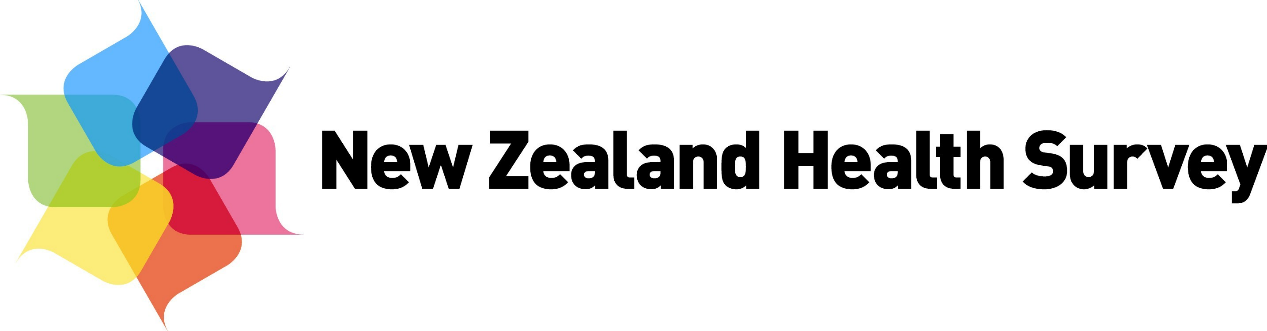 New Zealand Health SurveyAdult Questionnaire (Year 11)1 July 2021 – 30 June 2022In field July 2021 Table of ContentsOverview and programming information	4Informed consent	6Initial demographics	7Overall life satisfaction and family wellbeing	8Long-term health conditions	9Heart disease	9Stroke	10Diabetes	11Asthma	11Arthritis	12Mental health conditions	13Chronic pain	15Hysterectomy	15Oral health	15Interviewer observations	16Health service utilisation	17Usual primary health care provider	17General practitioners	18Nurses at general practices and medical centres	19Emergency department	20Specialist doctors	21Dental health care workers	22Health behaviours and risk factors	24High blood pressure	24High cholesterol	24Physical activity	25Sleep	27Tooth brushing	27Preventing spread of COVID-19	28Tobacco	29Electronic cigarettes	32Dietary habits	33Alcohol	34Drugs	37Health status	38SF-12v2® Health Survey (Four-week Recall)	38Functional difficulties – Washington Group Short Set	42Mental health – K10	43Mental health self-complete section	46Patient Health Questionnaire (GAD-7 and PHQ-9)	47The Alcohol, Smoking and Substance Involvement Screening Test (ASSIST)	49Use of services and informal help for mental health and substance use	57Unmet need and barriers accessing mental health and addictions services	61Socio-demographics	62Date of birth	62Ethnic group(s)	62Education	64Income sources	65Income	66Employment	67Medical insurance	67Housing	69Identity self-complete section	71Sexual identity	71Household composition	72Gender and age	72Relationships	72Exit	74Recontact information for quality control	74Recontact information for follow-up research	74Consent for data linkage	75Interviewer observations	77Respondent burden assessment	78Thank you	80Child health component	80Overview and programming informationInformed consentBefore we begin, I need to check that:You have read and understand the information pamphlet on the New Zealand Health Survey. You know you can ask questions at any time and you can contact CBG Health Research or the Ministry of Health if you want further information.You know that you can stop the interview at any time and you don’t have to answer every question. There is no disadvantage to you if you don’t want to take part, or if you choose to stop at any time.You know that your participation in the New Zealand Health Survey is confidential and no information that could identify you will ever be used in any reports. All your answers are protected by the Privacy Act 2020.AC.01	You agree to take part in the New Zealand Health Survey on behalf of:1	Yourself [Only display for respondents aged 15 years and over]2	An adult who is unable to provide consent, and for whom you have Enduring Power of Attorney for their personal care and welfare, or for whom you are the welfare guardian [Only display for respondents aged 16 years and over]3	A person aged 15 years whom you are the parent / legal guardian of [Only display for respondents aged 15 years]i If AC.01=1 and respondent is 15 years of age, ask AC.02:AC.02	Has the parent / legal guardian of the survey respondent consented to them taking part?1	Yes2	Noi If AC.02=2, display message: i Consent must be provided by a parent/legal guardian for 15 year old respondents to complete the survey themselves. Please obtain consent before continuing.AC.03	You agree for parts of this survey to be audio recorded for quality monitoring and you understand that any recording will be anonymous.1	Yes2	NoInitial demographicsBefore we begin, I just need to enter some information so that I only ask questions applicable to your gender and age group.AD.01	You are male / female…? i Check aloud with respondent.1	Male2	Female[Showcard]AD.02	Which of these age groups do you belong to?  1	15–19 years2	20–24 years3	25–34 years4	35–44 years5	45–54 years6	55–64 years7	65–74 years8	75+ yearsOverall life satisfaction and family wellbeing[Showcard]AMH2.01  I am going to ask you a very general question about your life as a whole these days. This includes all areas of your life. Looking at the Showcard, where zero is Completely dissatisfied, and ten is Completely satisfied, how do you feel about your life as a whole?                 _____ (range 0–10).K 	Don’t know.R 	Refused[Showcard]AMH2.02 Now, a question about your family. Please think in general about how your family is doing. Looking at the Showcard, where zero means Extremely badly and ten means Extremely well, how would you rate how your family is doing these days?i If necessary: Include all areas of life for your family.i If necessary: Your 'family' is the group of people you think of as your family._____ (range 0–10)11 	Don’t have any family 12 	Can’t define my family.K 	Don’t know.R 	RefusedLong-term health conditionsThe next section of the Health Survey is about long-term health conditions you may have.  A long-term health condition is a physical or mental illness that has lasted, or is expected to last, for more than six months. The symptoms may come and go, or be present all the time.Heart diseaseThe first few questions are about heart disease. Please do not include high blood pressure or high blood cholesterol here, as I will ask you about those later.A1.01	Have you ever been told by a doctor that you have had a heart attack?1	Yes2	No [go to angina A1.04].K	Don’t know [go to A1.04].R	Refused [go to A1.04]A1.02	Have you ever been admitted to hospital with a heart attack?1	Yes2	No [go to angina A1.04].K	Don’t know [go to A1.04].R	Refused [go to A1.04]A1.03	Was this in the last 12 months?1	Yes2	No.K	Don’t know.R	Refused A1.04  Have you ever been told by a doctor that you have angina?  		i If clarification is required, angina is typically chest pain when you walk or do exercise.1	Yes2	No.K	Don’t know.R	Refused A1.05	Have you ever been told by a doctor that you have heart failure? That is, inadequate heart pumping, or a build-up of fluid in the lungs or legs.1	Yes2	No.K	Don’t know.R	Refused A1.06	Have you ever been told by a doctor that you have any other heart disease? Please include problems with heart rhythm and heart valves, but not high blood pressure or high cholesterol.1	Yes2	No.K	Don’t know.R	Refused i Ask A1.07 if respondent answered ‘Yes’ to one or more of A1.01, A1.04, A1.05 or A1.06. Everyone else go to Stroke A1.10.[Showcard]A1.07	What treatments do you now have for your heart condition(s)? 	[Select all that apply]i Probe “Any others?” until no other treatment mentioned.i Don’t include surgery the respondent has had or is scheduled to have in the future.1	No treatment 2	Aspirin3	Other medicines, tablets or pills (including spray under the tongue, patches on the skin and blood thinners) 4	Diet 5	Exercise77   Other [Specify] _________________	.K	Don’t know	.R	Refused A1.09	Have you ever had bypass surgery or angioplasty for your heart condition(s)?		i If asked: Angioplasty is a procedure that helps improve your blood supply to the heart muscle. A tube is inserted into one of your arteries through an incision in your groin, wrist or arm. The doctor then directs the tube into a blocked or narrow heart artery, which expands the artery and allows the blood to flow more easily to the muscle. Often, a stent will be inserted at this time.		1	Yes		2	No.K	Don’t know.R	Refused StrokeA1.10	Have you ever been told by a doctor that you have had a stroke? Please do not include “mini-stroke” or transient ischaemic attack (or TIA). 		1	Yes		2	No [go to Diabetes A1.12].K	Don’t know [go to A1.12].R	Refused [go to A1.12][Showcard]A1.11	What treatments do you now have for your stroke?[Select all that apply]1	No treatment2	Aspirin3	Other medicines, tablets or pills4	Diet5	Exercise or rehabilitation (include speech therapy, occupational therapy, physiotherapy)77	Other [Specify] _________________.K	Don’t know.R	Refused DiabetesA1.12	Have you ever been told by a doctor that you have diabetes?  i If respondent is female, insert: Please do not include diabetes during pregnancy.1	Yes2	No [go to Asthma A1.15].K	Don’t know [go to A1.15].R	Refused [go to A1.15]A1.13	How old were you when you were first told by a doctor that you had diabetes?		i If from birth record 0. _____ years (range 0–120)  .K	 Don’t know .R	 Refused [Showcard]A1.14  What treatments do you now have for your diabetes?[Select all that apply]1	No treatment2	Insulin injections3	Medicines, tablets or pills4	Diet5	Exercise77	Other [Specify] _________________.K	Don’t know.R	Refused AsthmaA1.15	Have you ever been told by a doctor that you have asthma?1	Yes2	No [go to Arthritis A1.18].K	Don’t know [go to A1.18].R	Refused [go to A1.18]A1.16	In the last 12 months, have you had an attack of asthma? 1	Yes2	No.K	Don’t know.R	Refused [Showcard]A1.17	What treatments do you now have for asthma?  [Select all that apply]1	No treatment2	Inhalers 3	Medicines, tablets or pills77	Other [Specify] _________________.K	Don’t know.R	Refused ArthritisA1.18	Have you ever been told by a doctor that you have arthritis? Please include gout, lupus and psoriatic arthritis. 1	Yes2	No [go to Mental health conditions introduction before A1.23].K	Don’t know [go to introduction before A1.23].R	Refused [go to introduction before A1.23][Showcard]A1.19	What kind of arthritis was that?   [Select all that apply]1	Rheumatoid2	Osteoarthritis3	Gout4	Psoriatic 5	Systemic lupus erythematosus (SLE) 77	Other [Specify] _________________.K	Don’t know [go to treatments A1.21].R	Refused [go to A1.21]i Ask A1.20 if respondent has more than one kind of arthritis in A1.19.  [Showcard]A1.20	Which kind of arthritis affects you most?  1	Rheumatoid2	Osteoarthritis3	Gout4	Psoriatic 5	Systemic lupus erythematosus (SLE) 77	Other ([pipe through response from A1.19=77]) .K	Don’t know.R	Refused [Showcard]A1.21	What treatments do you now have for arthritis?  	[Select all that apply]i Don’t include surgery the respondent has had or is scheduled to have in the future.1	No treatment2	Medicines, tablets or pills (including painkillers)3	Exercise or physiotherapy4	Injections5	Diet77	Other [Specify] _________________.K	Don’t know.R	Refused A1.22	Have you ever had an operation or surgery because of your arthritis? 1	Yes2	No.K	Don’t know.R	Refused [Showcard]A1.22a	Are you now limited in any way, in your usual activities, because of arthritis symptoms? Yes, limited a lotYes, limited a littleNo, not limited at all.K	  Don’t know.R	  Refused Mental health conditionsThe next few questions are about long-term mental health conditions that have lasted, or are expected to last, for more than 6 months. The symptoms may come and go, or be present all the time.  A1.23  Have you ever been told by a doctor that you have depression?   1	Yes 2	No [go to bipolar A1.25].K	Don’t know [go to A1.25].R	Refused [go to A1.25][Showcard]A1.24	What treatments do you now have for depression?[Select all that apply]1	No treatment2	Medicines, tablets or pills3	Counselling4	Exercise 77	Other treatment [Specify] _________________.K	Don’t know.R	Refused A1.25	Have you ever been told by a doctor that you have bipolar disorder, which is sometimes called manic depression?  1	Yes2	No [go to anxiety A1.27].K	Don’t know [go to A1.27].R	Refused [go to A1.27][Showcard]A1.26	What treatments do you now have for bipolar disorder?[Select all that apply]1	No treatment2	Medicines, tablets or pills3	Counselling4	Exercise 77	Other treatment [Specify] _________________.K	Don’t know.R	Refused A1.27	Have you ever been told by a doctor that you have anxiety disorder? This includes panic attacks, phobia, post-traumatic stress disorder, and obsessive compulsive disorder? 1	Yes2	No [go to Chronic pain A1.29].K	Don’t know [go to A1.29].R	Refused [go to A1.29][Showcard]A1.28	What treatments do you now have for anxiety disorder?[Select all that apply]1	No treatment2	Medicines, tablets or pills3	Counselling4	Exercise 77	Other treatment [Specify] _________________.K	Don’t know.R	Refused Chronic painA1.29	Do you experience chronic pain? This is pain that is present almost every day, but the intensity of the pain may vary. Please only include pain that has lasted, or is expected to last, for more than six months. i This includes chronic pain that is reduced by treatment.1	Yes2	No .K	Don’t know .R	Refused Hysterectomyi Ask next question if respondent is female and aged 20 years and over. 
L1.29t	Have you ever had a hysterectomy, that is, when your uterus or womb is removed?1	Yes2	No .K	Don’t know .R	Refused Oral health The next questions are about your teeth, gums and mouth. When I say dental health care worker, I mean dentists, dental therapists (formerly known as dental nurses), as well as any dental health specialists such as orthodontists.A1.30	How many of your teeth have been removed by a dental health care worker because of tooth decay, an abscess, infection or gum disease? Do not include teeth lost for other reasons such as injury, crowded mouth or orthodontics.  i Includes teeth that were removed while overseas (as well as in New Zealand).i Includes baby teeth and wisdom teeth ONLY if removed because of tooth decay, an abscess, infection or gum disease.i Most adults grow 32 teeth in total._____ teeth (range 0–32) [if 0 teeth removed, go to health of mouth A1.31a]99	All of my teeth have been removed because of tooth decay or gum disease .K	Don’t know [go to A1.31a].R	Refused [go to A1.31a] A1.31  Were any of these teeth removed in the last 12 months?  1     Yes2	No.K	Don’t know.R	Refused i Ask all respondents following question, A1.31a.[Showcard]A1.31a  How would you describe the health of your teeth or mouth?     1	Excellent  2	Very good  3	Good  4	Fair  5	Poor  .K	Don’t know  .R	Refused Interviewer observations Complete following observations without asking the respondent:  If the survey is completed on behalf of the respondent by someone with EPOA (Enduring Power of Attorney), or by the respondent’s welfare guardian (AC.01=2), auto code A6.13=2 and A6.12=2 and go to A6.14.A6.13 	Interview is being conducted with language assistance from a family member / friend of respondent.  	 Only code ‘Yes’ if the respondent has required more than a couple of questions to be interpreted.1	Yes2	No A6.12 	Interview is being conducted with cognitive assistance from a family member /  caregiver.     Only code ‘Yes’ if the respondent has required more than a couple of questions to be answered completely on their behalf.1	Yes2	No A6.14 	Interview is being conducted with language assistance from a professional translator.   1	Yes2	No Health service utilisationThe next set of questions is about your use of health care services, for your own health, in New Zealand. Usual primary health care providerA2.01	Do you have a general practice or medical centre that you usually go to when you are feeling unwell or are injured? 		i Do not include emergency department (ED).1	Yes2	No [go to General practitioners introduction before A2.13a].K	Don’t know [go to introduction before A2.13a].R	Refused [go to introduction before A2.13a]From now on, we’ll call this place your usual medical centre. A2.03a	Have you been to your usual medical centre, for your own health, in the past 12 months? 1	Yes2	No [go to General practitioner introduction before A2.13a].K	Don’t know [go to introduction before A2.13a].R	Refused [go to introduction before A2.13a][Showcard]A2.040   At your usual medical centre have you had an appointment with any of the following health care workers about your own health, in the past 12 months?[Select all that apply]1 	GP (general practitioner or family doctor)2 	Nurse3 	Physiotherapist4 	Mental health professional (eg psychologist or counsellor)5 	Dietitian 77   Another health care worker [Specify (Year 11 only)] ________________0     None of the above .K	Don’t know.R	Refused i If A2.03a=1 and A2.040=0, display message: Consistency check i In question A2.03a you recorded that the respondent had visited their usual medical centre, but in A2.040 you recorded that they have not had an appointment at their medical centre. Verify answers with respondent. Go back to A2.03a. Go back to A2.040.General practitionersThese next questions are about seeing general practitioners (GPs) or family doctors. This can be at your usual medical centre or somewhere else. GP – utilisationA2.13a	How many times did you see a GP in the past 12 months? This may have been about your physical health, or your mental or emotional health. _____ times (range 1–99)Haven’t seen a GP in last 12 months [go to GP – barriers to access A2.33a]i If A2.040=1 and A2.13a=0, display message: Consistency check i In question A2.040 you recorded that the respondent had visited a GP at their usual medical centre, but in A2.13a you recorded that they haven’t seen a GP. Verify answers with respondent. Go back to A2.040. Go back to A2.13a..K	Don’t know [go to A2.33a].R	Refused [go to A2.33a]A2.16  Thinking about your last visit to a GP, what were you charged for that visit? i Record amount in dollars and cents, eg $60=60.00.i If respondent says between two amounts, record the average in dollars and cents (eg between $40 and $50: record 45.00).i If free enter 0.00.i If respondent says an amount greater than $199, record as $199.00.i Can give an estimate if exact amount unknown.$___.___ (range 0.00–199.00)  .K	Don’t know.R	Refused GP – barriers to accessA2.33a	In the past 12 months, was there a time when you had a medical problem but did not visit a GP because of cost?1	Yes2	No.K	Don’t know.R	Refused[Showcard]A2.360   In the past 12 months, was there a time when you had a medical problem but did not visit a GP for any of the following reasons?  [Select all that apply]i Read each response option aloud and allow respondents to respond to each option.1	Time taken to get an appointment too long2	Owed money to the medical centre3	Dislike or fear of the GP4	Difficult to take time off work 5	No transport or too far to travel 6	Could not arrange childcare or care for a dependent adult i An adult who is ill or disabled7	Didn’t have a carer, support person or interpreter to go with you77	Another reason [Specify] _________________0	None of the above.K	Don’t know.R	Refused A2.35a	In the past 12 months, was there a time when you got a prescription for yourself, but did not collect one or more prescription items from the pharmacy or chemist because of cost?1	Yes2	No.K	Don’t know.R	Refused Nurses at general practices and medical centresThe next set of questions is about nurses who work at general practices and medical centres. Please do not include nurses who may have visited you at home or seen you in a hospital. Also, don’t include midwives or dental nurses.A2.41a	In the past 12 months, have you seen a nurse at a general practice or medical centre, about your own health? This may have been about your physical health, or your mental or emotional health.1	Yes2	No [go to emergency department introduction before A2.69]i If A2.040=2 and A2.41a=2, display message: Consistency check i In question A2.040 you recorded that the respondent had visited a nurse at their usual medical centre, but in A2.41a you recorded that they haven’t seen a nurse. Verify answers with respondent. Go back to A2.040. Go back to A2.41a..K	Don’t know [go to introduction before A2.69]	.R	Refused [go to introduction before A2.69]A2.42a	How many times in the past 12 months did you see a nurse as part of a GP consultation? This includes seeing the nurse before or after seeing the GP.i If none enter 0. _____ times (range 0–99).K	Don’t know.R	Refused A2.43a	How many times in the past 12 months did you see a nurse without seeing a GP at the same visit? 	i If none enter 0. _____ times (range 0–99).K	Don’t know.R	Refused i If A2.41a=1 and A2.42a=0 and A2.43a=0, display message: Consistency check i If A2.41a=1 (saw a nurse), then number of times at A2.42a OR A2.43a should be >=1. Go back to A2.41a OR go back to A2.42a OR go back to A2.43a.Emergency departmentThe next questions are about your use and experience of emergency departments at public hospitals for your own health.A2.69 	In the past 12 months, how many times did you go to an emergency department at a public hospital about your own health?  _____ times (range 0–99) [if 0 go to Specialist doctors introduction before A2.820].K	Don’t know [go to introduction before A2.820].R	Refused [go to introduction before A2.820][Showcard]A2.720  Thinking about your last visit to an emergency department for your own health, what were all the reasons you went? [Select all that apply]i Read each response option aloud and allow respondents to respond to each option.i If respondent says they were taken by ambulance or sent by someone such as a GP, Option 1 should be selected.Condition appeared serious / life threateningGP or after-hours too expensive Time of day / day of week (outside of usual medical centre hours)Time taken to get an appointment was too long at usual medical centre77	   Another reason [Specify] _________________.K   	Don’t know [go to Specialist doctors introduction before A2.820].R    Refused [go to introduction before A2.820]i Ask next question if more than one of the Options 1–4/77 selected in A2.720. Only show responses that were selected in A2.720 (as well as .K and .R).[Showcard]A2.730  What was the main reason you went to a hospital emergency department?Condition appeared serious / life threateningGP or after-hours too expensive Time of day / day of week (outside of usual medical centre hours)Time taken to get an appointment was too long at usual medical centre77	Another reason ([pipe through response from A2.720).K	Don’t know.R	RefusedSpecialist doctorsThe next few questions are about specialist doctors. By specialist I mean the kind of doctor that people go to for a particular health condition, problem or service, not a GP. You may have seen the specialist in a hospital or at their private rooms or clinic.  A2.820	  In the past five years, has a doctor referred you to a specialist?i Select 'Yes' even if they did not visit the specialist.i Here is a list of examples of specialist doctors ⚐:1	Yes2	No [go to Dental health care workers introduction before A2.91].K	Don’t know [go to introduction before A2.91].R	Refused [go to introduction before A2.91][Showcard]A2.830	In the past five years, was there a time when a doctor referred you to a specialist but you did not go for any of the following reasons?[Select all that apply]i Read each response option aloud and allow respondents to respond to each option.CostDislike or fear of the treatment Difficult to take time off workNo transport or too far to travelCould not arrange childcare or care for a dependent adult i An adult who is ill or disabledDidn’t have a carer, support person or interpreter to go with youHospital or specialist doctor didn't accept the referralNo longer needed or issue was resolvedAnother reason [Specify] _________________0     None of the above.K		Don’t know .R	RefusedDental health care workersThese next questions are about dental health care services you have used in New Zealand. When I say “dental health care worker”, I mean dentists, dental therapists (formerly known as dental nurses), dental hygienists, as well as any dental health specialists such as orthodontists.Dental health care workers – utilisation [Showcard]A2.91	How long has it been since you last visited a dental health care worker about your own dental health, for any reason?1	Within the past year (less than 12 months ago)2	Within the past two years (more than 1 year but less than 2 years ago)3	Within the past five years (more than 2 years but less than 5 years ago) 4	Five or more years ago5	Have never seen a dental health care worker.K	Don’t know.R	Refused [Showcard]A2.95	Which of the following statements best describes the regularity of your consultations with a dental health care worker? 1	I visit a dental health care worker at least every two years for a check up2	I visit a dental health care worker for check-ups regularly, but with intervals of more than two years3	I only visit a dental health care worker when I have a toothache or other similar trouble 4	I never visit a dental health care worker.K	Don’t know.R	Refused Dental health care workers – barriers to accessA2.95a	In the last 12 months, have you avoided going to a dental health care worker because of the cost?1	Yes2	No.K	Don’t know.R	Refused Health behaviours and risk factorsThe next section is about things that can influence your health.High blood pressureA3.01	Have you ever been told by a doctor that you have high blood pressure?i If respondent is female, insert: Please do not include high blood pressure you may have had during pregnancy.1	Yes2	No [go to High cholesterol A3.03].K	Don’t know [go to A3.03].R	Refused [go to A3.03]A3.02	Are you currently taking pills regularly for high blood pressure?  1	Yes2	No.K	Don’t know.R	Refused High cholesterolA3.03	Have you ever been told by a doctor that you have high cholesterol levels in your blood?1	Yes2	No [go to Physical activity introduction before A3.06].K	Don’t know [go to introduction before A3.06].R	Refused [go to introduction before A3.06]A3.04	Are you currently taking pills regularly for high cholesterol? 1	Yes2	No .K	Don’t know .R	Refused Physical activityI’m now going to ask you about the time you spent being physically active in the last 7 days, from last [enter day] to yesterday. Do not include activity undertaken today.By ‘active’ I mean doing anything using your muscles. Think about activities at work, school or home, getting from place to place, and any activities you did for exercise, sport, recreation or leisure.I will ask you separately about brisk walking, moderate activities, and vigorous activities.A3.06	During the last 7 days, on how many days did you walk at a brisk pace – a brisk pace is a pace at which you are breathing harder than normal? This includes walking at work, walking to travel from place to place, and any other walking that you did solely for recreation, sport, exercise or leisure.Think only about walking done for at least 10 minutes at a time. _____ days per week (range 0–7) [if A3.06=0 go to moderate activity A3.08].K	Don’t know [go to A3.08].R	Refused [go to A3.08]A3.07	How much time did you typically spend walking at a brisk pace on each of those days? i If respondent cannot provide a typical duration, record the average time per day.i All fields (hours and minutes) must be completed. _____ hours (range 0–24) _____ minutes (range 0–59) i If under 10 minutes, display message: Total time must be >=10 mins..K	Don’t know.R	Refusedi If A3.07>=8 hours, display message: A person is unlikely to walk at a brisk pace (breathe harder than normal) for 8 or more hours per day. Verify answer with respondent. Click ‘OK’ to go back and change answer or ‘Cancel’ to continue.[Picture Showcard]A3.08	During the last 7 days, on how many days did you do moderate physical activities? ‘Moderate’ activities make you breathe harder than normal, but only a little – like carrying light loads, bicycling at a regular pace, or other activities like those on the Showcard. Do not include walking of any kind. Think only about those physical activities done for at least 10 minutes at a time.i Activities shown on the Showcard are examples of moderate activity.  Many other activities may fall into this category.i Activities on the Moderate Activity Showcard and  Vigorous Activity Showcard can be interchangeable. If a respondent defines an activity as being moderate, even though it is on the Vigorous Activity Showcard, it should be included here. _____ days per week (range 0–7) [if A3.08=0 go to vigorous activity A3.10].K	Don’t know [go to A3.10].R	Refused [go to A3.10]A3.09	How much time did you typically spend on each of those days doing moderate physical activities? i If respondent cannot provide a typical duration, record the average time per day.i All fields (hours and minutes) must be completed. _____ hours (range 0–24) _____ minutes (range 0–59) i If under 10 minutes, display message: Total time must be >=10 mins..K	Don’t know.R	Refused i If A3.09>=8 hours, display message: A person is unlikely to do moderate physical activity (breathe harder than normal) for 8 or more hours per day. Verify answer with respondent. Click ‘OK’ to go back and change answer or ‘Cancel’ to continue.i If A3.09=A3.07, display message: A person is unlikely to spend exactly the same amount of time brisk walking as they do moderate activity each day. Verify answer with respondent. Go back to A3.07. Go back to A3.09. Go to next question.[Picture Showcard]A3.10	During the last 7 days, on how many days did you do vigorous physical activities? ‘Vigorous’ activities make you breathe a lot harder than normal (‘huff and puff’) – like heavy lifting, digging, aerobics, fast bicycling, or other activities like those shown on the Showcard. Think only about those physical activities done for at least 10 minutes at a time.i Activities shown on the Showcard are examples of vigorous activity. Many other activities may fall into this category.i Activities on the Vigorous Activity Showcard and Moderate Activity Showcard can be interchangeable. If a respondent defines an activity as being vigorous, even though it is on the Moderate Activity Showcard, it should be included here. _____ days per week (range 0–7) [if A3.10=0 go to all activities A3.12] .K	Don’t know [go to A3.12].R	Refused [go to A3.12]A3.11	How much time did you typically spend on each of those days doing vigorous physical activities? i If respondent cannot provide a typical duration, record the average time per day.i All fields (hours and minutes) must be completed. _____ hours (range 0–24) _____ minutes (range 0–59) i If under 10 minutes, display message: Total time must be >=10 mins..K	Don’t know.R	Refused i If A3.11>=4 hours, display message: A person is unlikely to do vigorous activity (huff and puff) for 4 or more hours per day. Verify answer with respondent. Click ‘OK’ to go back and change answer or ‘Cancel’ to continue.A3.12	Thinking about all your activities over the last 7 days (including brisk walking), on how many days did you engage in:at least 30 minutes of moderate activity (including brisk walking) that made you breathe a little harder than normal, OR     at least 15 minutes of vigorous activity that made you breathe a lot harder than normal (‘huff and puff’)?  _____ days per week  (range 0–7) .K	Don’t know.R	Refused SleepNow, a question about sleep.A3.12a	How many hours of sleep do you usually get in a 24 hour period, including all naps and sleeps?i Enter whole numbers. Round 30 minutes or more up to the next whole hour  and round 29 or fewer minutes down._____ hours (range 1–24)  .K	  Don’t know  .R	  Refused i If A3.12a<4 hours, display message: A person is unlikely to usually sleep less than 4 hours in a 24 hour period. Verify answer with respondent. Click ‘OK’ to go back and change answer or ‘Cancel’ to continue.i If A3.12a>12 hours, display message: A person is unlikely to usually sleep more than 12 hours in a 24 hour period. Verify answer with respondent. Click ‘OK’ to go back and change answer or ‘Cancel’ to continue.i Ask next two tooth brushing questions, A3.12b and A3.12c, only if respondent has natural teeth, that is, A1.30 not equal to 99.Tooth brushingNow, a couple of questions about tooth brushing.[Showcard]A3.12b  How often do you brush your teeth?0	Never [go to COVID-19 introduction before COV1.13]1	Less than once a day2	Once a day3	Twice a day 4	More than twice a day5 	No natural teeth [go to introduction before COV1.13].K	Don’t know.R	Refused [Picture Showcard]A3.12c   Looking at the Showcard, what type of toothpaste do you usually use?i If respondent is unsure about what type of toothpaste is used, and give their permission, you could ask to see the toothpaste that is currently used.Standard fluoride packaging might include: “0.221% sodium fluoride”, “0.76% sodium monofluorophosphate”, “1000–1450 ppm” and/or “fluoride toothpaste”. Low fluoride packaging might include: “0.117% sodium fluoride”, “0.304% sodium monofluorophosphate”, “400–500 ppm” and/or “low fluoride”.i Homemade toothpaste or baking soda should be coded as ‘Don’t use toothpaste / no toothpaste available in the house’.1	Standard fluoride toothpaste2	Low fluoride toothpaste3	Non-fluoridated toothpaste4	Don’t use toothpaste / no toothpaste available in house.K	Don’t know.R	RefusedThe toothpaste picture showcard needs updating if there are any major changes in the market. This should be reviewed annually, in consultation with the Ministry’s oral health team, during questionnaire development.Preventing spread of COVID-19Now, a few questions related to COVID-19.COV1.13	Have you received a COVID-19 vaccine?Yes [go to COV1.04]No .K	Don’t know .R	Refused [Showcard]COV1.13a	When a COVID-19 vaccine is offered to you, how likely would you be to get vaccinated?Very likely [go to COV1.04]Likely [go to COV1.04]Neither likely nor unlikely UnlikelyVery unlikely.K	Don’t know .R	Refused [go to COV1.04]COV1.13c	Why are you unlikely or unsure about getting vaccinated when a COVID-19 vaccine is offered to you?  i Please don’t include any identifying information such as people’s names in this answer.i Please don’t read out response categories to respondents.[Select all that apply].Concerned about vaccine safety (eg long-term side effects)Vaccine isn't effectiveExisting health conditions (eg pregnancy, heart problems)Uncertain / waiting to see what happensBelieve can fight-off COVID-19 without vaccination (eg healthy, alternative medicine, prayer)Choose not to be vaccinated (don’t want to be pushed into it)Other [Specify] _________________.K	Don’t know.R   	Refused[Showcard]COV1.04	Over the past 7 days, how often have you recorded the places you’ve been (eg in a diary or app)?1	Every time2	Most times3	Sometimes4	A little of the time5	None of the time6	Not applicable.K	Don’t know.R	RefusedTobaccoNow, some questions on tobacco smoking. For these questions, please do not include use of electronic cigarettes or vaping devices. We will ask about those later. A3.13	Have you ever smoked cigarettes or tobacco at all, even just a few puffs? Please include pipes and cigars.i If asked, this does not include marijuana / cannabis or electronic cigarettes.1	Yes2	No [go to Electronic cigarettes introduction before A3.21a].K	Don’t know.R	Refused A3.14	Have you ever smoked a total of more than 100 cigarettes in your whole life?1	Yes2	No [go to Electronic cigarettes introduction before A3.21a].K	Don’t know.R	Refused[Showcard]A3.15  How often do you now smoke?	i Read response options. If more than one frequency given, code the highest one.1	I don’t smoke now 2	At least once a day [go to tobacco products A3.17]3	At least once a week [go to A3.17]4	At least once a month [go to A3.17]5	Less often than once a month [go to A3.17].K	Don’t know [go to A3.17].R	Refused [go to A3.17]i Ask next question, A3.16, if respondents are ex-smokers (A3.13=1 and A3.14=1 and A3.15=1).[Showcard]A3.16	How long ago did you stop smoking? 1	Within the last month [go to number of quit attempts A3.21]2	1 month to 3 months ago [go to A3.21]3	4 months to 6 months ago [go to A3.21]4	7 to 12 months ago [go to A3.21]5	1 to 2 years ago [go to Electronic cigarettes introduction before A3.21a]	 6	2 to 5 years ago	[go to introduction before A3.21a]7	Longer than 5 years ago	[go to introduction before A3.21a].K	Don’t know [go to introduction before A3.21a].R	Refused [go to introduction before A3.21a]i Ask next questions, A3.17 and A3.18, if respondents are current smokers (A3.15=2, 3, 4, 5) or didn’t answer the current smoker question (A3.15=.K, .R).[Showcard]A3.17	Which of these products do you smoke the most? 	i Read answers and code.1	Tailor-made cigarettes – that is, manufactured cigarettes in a packet2	Roll your owns using loose tobacco3	Both tailor-mades and roll your owns4	Pipes [go to times quit smoking A3.20]5	Cigars [go to A3.20]	 .K	Don’t know.R	Refused A3.18	On average, how many cigarettes do you smoke a day?i Response option numbers are not displayed on CAPI screen.i Don’t initially prompt answer. Wait and code.	i If respondent is unable to suggest an average, ask for the typical number of   cigarettes smoked in a week and divide by 7.	i Round answer to nearest number if necessary, eg 2.5 cigarettes a day should be rounded up to 3, that is, option ‘1–5 per day’. 10.4 cigarettes would be rounded down to 10, that is, option ‘6–10 per day’.1	Less than 1 per day2	1–5 per day3	6–10 per day4	11–15 per day5	16–20 per day6	21–25 per day7	26–30 per day8	31 or more a day	.K    Don’t know	.R    Refused i Ask A3.20 if respondents are current smokers (A3.15=2, 3, 4, 5) or didn’t answer the current smoker question (A3.15=.K or .R). A3.20	In the last 12 months, how many times did you quit smoking for more than one week? _____ times (range 0–51) [go to Electronic cigarettes introduction before A3.21a].K	Don’t know [go to introduction before A3.21a].R	Refused [go to introduction before A3.21a]i Ask A3.21 if respondents are ex-smokers (A3.15=1) and quit smoking in the last 12 months (A3.16=1, 2, 3, 4).A3.21	In the last 12 months, how many times did you quit smoking for more than one week? Please include the time when you stopped smoking. _____ times (range 1–51).K	Don’t know.R	Refused Electronic cigarettesi Ask everyone A3.21a regardless of their smoking status.Now I’ll ask you about electronic cigarettes and vaping devices.A3.21a	Have you ever tried an electronic cigarette or vaping device, even just a puff or ‘vape’?i Electronic cigarettes or vaping devices, also known as e-cigs, vapes or personal vaporizers, are battery-powered devices that heat a liquid to release vapour as people inhale from them. The vapour may contain nicotine and may be flavoured.1	Yes2	No [go to Dietary habits introduction before A3.22a].K	Don't know [go to introduction before A3.22a].R	Refused [go to introduction before A3.22a][Showcard]A3.21b  How often do you now use electronic cigarettes or vaping devices?i Read response options. If more than one frequency given, code the highest one.I don’t use them now2	At least once a day 3	At least once a week 4	At least once a month 5	Less often than once a month .K	Don’t know .R	Refused Dietary habitsNow, a couple of questions about eating fruit and vegetables.i Response option numbers are not displayed on the CAPI screen or showcards for questions A3.22a and A3.23a.[Picture Showcard]A3.22a	On average, how many servings of fruit do you eat per day? Please include all fresh, frozen, canned and stewed fruit. Do not include fruit juice or dried fruit. A ‘serving’ = 1 medium piece or 2 small pieces of fruit or 1 cup of canned, frozen or stewed fruit. For example, 1 apple + 2 small apricots = 2 servings.i If asked, include fruit smoothies.1	I don’t eat fruit2	Less than 1 serving per day3	1 serving per day4	2 servings per day5	3 servings per day6	4 servings per day7	5 servings per day8	6 or more servings per day.K    Don’t know.R    Refused [Picture Showcard]A3.23a  On average, how many servings of vegetables do you eat per day? Please include all fresh, frozen and canned vegetables. Do not include vegetable juices. A ‘serving’ = ½ medium potato / similar sized kumara or ½ cup cooked vegetables or 1 cup of raw salad vegetables. For example, 5 servings could comprise of 1 medium potato + 1 cup of cooked vegetables + 1 cup of raw salad throughout the day.Remember to think about all meals and snacks.1	I don’t eat vegetables2	Less than 1 serving per day3	1 serving per day4	2 servings per day5	3 servings per day6	4 servings per day7	5 servings per day8	6 or more servings per day.K	Don’t know.R	Refused AlcoholI will now ask you some questions about your use of alcoholic drinks.  A3.24	Have you had a drink containing alcohol in the last year? 1	Yes2	No [go to alcohol harm A3.33].K	Don’t know [go to A3.33].R	Refused [go to A3.33]A3.25 	How often do you have a drink containing alcohol? i Don’t initially prompt answer. Wait and code.1	Monthly or less2	Up to 4 times a month3	Up to 3 times a week4	4 or more times a week.K	Don’t know.R	Refused [Showcard][Picture Showcard]A3.26a 	Looking at the Showcard, how many drinks containing alcohol do you have on a typical day when you are drinking? i Response option numbers are not displayed on CAPI screen or showcards. By one drink, I now mean one standard drink, that is, one can or stubbie of beer, half a large bottle of beer, one small glass of wine or one shot of spirits. This Picture Showcard [show Picture Showcard] can help you estimate the number of standard drinks you have drunk. It shows some examples of the number of standard drinks in different alcoholic drinks.i Take average and round to nearest whole number if necessary, eg if respondent says 4 or 5, average is 4.5, round to nearest whole number = 5, that is, option ‘5 or 6’.1	1 or 22	3 or 43	5 or 64	7 to 95	10 or 116 	12 or more .K	Don’t know.R	Refused The standard drinks picture showcard is reviewed annually in case there are any changes in the market. Picture Showcard for A3.26a and A3.27a: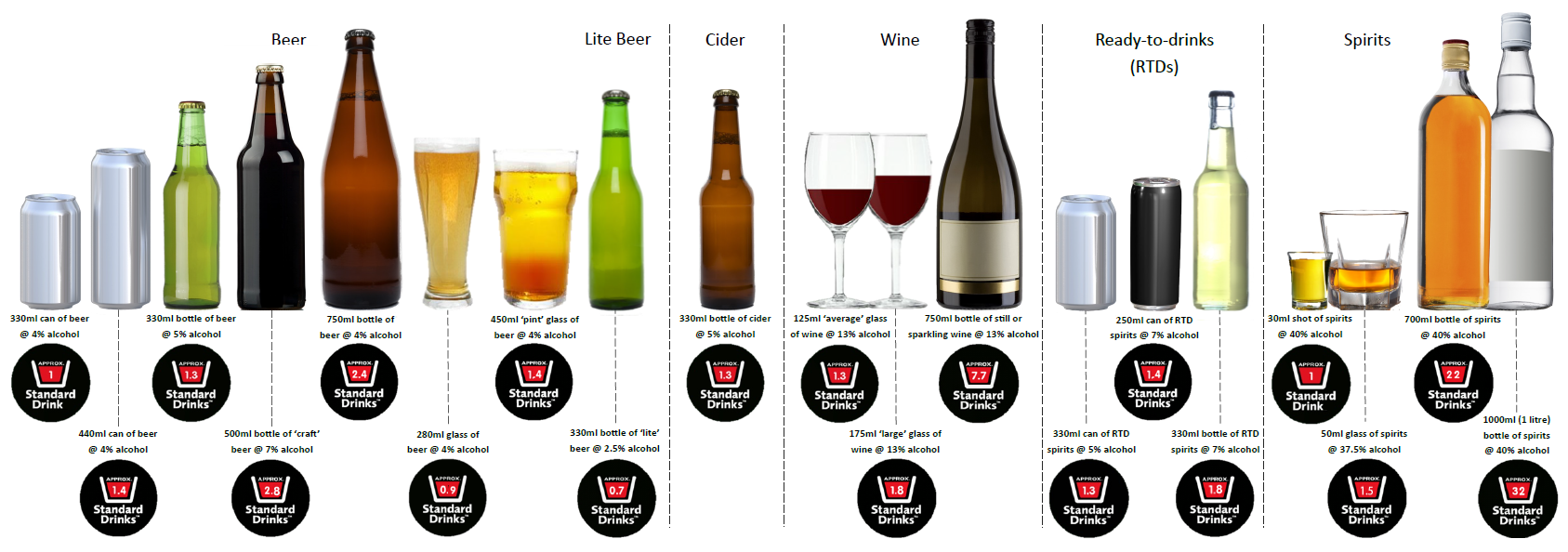 [Showcard][Picture Showcard]A3.27a 	Looking at the Showcard, and the Picture Showcard, how often do you have six or more standard drinks on one occasion? 1	Never2	Less than monthly3	Monthly4	Weekly5	Daily or almost daily.K	Don’t know.R	Refused[Showcard]A3.28	How often during the last year have you found that you were not able to stop drinking once you had started? 1	Never2	Less than monthly3	Monthly4	Weekly5	Daily or almost daily.K	Don’t know.R	Refused [Showcard]A3.29	How often during the last year have you failed to do what was normally expected from you because of drinking? 1	Never2	Less than monthly3	Monthly4	Weekly5	Daily or almost daily.K	Don’t know.R	Refused [Showcard]A3.30	How often during the last year have you needed a first drink in the morning to get yourself going after a heavy drinking session? 1	Never2	Less than monthly3	Monthly4	Weekly5	Daily or almost daily.K	Don’t know.R	Refused [Showcard]A3.31	How often during the last year have you had a feeling of guilt or remorse after drinking? 1	Never2	Less than monthly3	Monthly4	Weekly5	Daily or almost daily.K	Don’t know.R	Refused [Showcard]A3.32	How often during the last year have you been unable to remember what happened the night before because you had been drinking? 1	Never2	Less than monthly3	Monthly4	Weekly5	Daily or almost daily.K	Don’t know.R	Refused i The next two questions are about lifetime harm from drinking, so ask all respondents even if they have not had a drink containing alcohol in the last year.[Showcard]A3.33 	Have you or someone else been injured as a result of your drinking?1	Yes, but not in the last year2	Yes, during the last year3	No.K	Don’t know.R	Refused [Showcard]A3.34 	Has a relative or friend, or a doctor or other health worker, been concerned about your drinking or suggested you cut down?1	Yes, but not in the last year2	Yes, during the last year3	No.K	Don’t know.R	Refused DrugsThe next question is about your experience of using drugs. These substances can be smoked, swallowed, snorted, inhaled, injected or taken in the form of pills. Please do not include medicine that you have used for the purpose it was prescribed for, by your doctor or nurse. Please include prescribed medicine that you have taken for other reasons, such as to get high, or taken more frequently or at a higher dose than specified. Remember that everything you tell us will remain confidential.[Showcard]A3.37  Looking at the Showcard, in the past 12 months, have you used any of the following substances? Please just read out the number next to the words.    [Select all that apply]	i Prompt: “any others?”i Do not include medication, such as medicinal cannabis, that is taken for the purpose it was prescribed for and is taken as prescribed.	1	Cannabis (marijuana, hash, weed) 2	Cocaine3	Ecstasy / MDMA4	Amphetamine type stimulants, for example, ‘P’, speed, ice, Ritalin® 5	Inhalants, for example, NOS, glue, petrol, poppers6	Sedatives or sleeping pills, for example, Valium, diazepam7	Hallucinogens, for example, LSD, mushrooms, ketamine8	Opioids, for example, heroin, morphine, methadone, codeine 77	Other substances – please specify (for example, synthetic cannabinoids, ‘synnies’, GHB, GBL etc.) _________________0	No, none of the above [cannot be selected with other options].K	Don’t know.R   	RefusedHealth statusNow some more questions about your health. Some of these questions may appear similar but we need to ask them.SF-12v2® Health Survey (Four-week Recall)The following 12-question set is the SF-12v2® Health Survey Ó 1992, 2000, 2009 QualityMetric Incorporated and Medical Outcomes Trust. All rights reserved. SF-12® is a registered trademark of Medical Outcomes Trust. (SF-12v2® Health Survey Standard Interview Script, United States (English)).i Licensing rules for SF-12v2 require the copyright notice on each SF-12v2 screen: SF-12v2® Health Survey Ó 1992, 2000, 2009 QualityMetric Incorporated and Medical Outcomes Trust. All rights reserved. SF-12® is a registered trademark of Medical Outcomes Trust. (SF-12v2® Health Survey Standard Interview Script, United States (English)).This first question is about your health now.  Please try to answer as accurately as you can.[Showcard]A4.01	In general, would you say your health is:i Read response options. 1	Excellent2	Very good3	Good4	Fair5	Poor.K	Don’t know.R	Refused i If respondent used a family or professional translator (A6.13=1 OR A6.14=1), skip to FD1.01. Everyone else (A6.13=2 AND A6.14=2) go to introduction before A4.02.Now I’m going to read a list of activities that you might do during a typical day.  As I read each item, please tell me if your health now limits you a lot, limits you a little, or does not limit you at all in these activities. i If respondent says they do not do these activities, then ask how limited they think they would be if they tried to do them.SF-12v2® Health Survey Ó 1992, 2000, 2009 QualityMetric Incorporated and Medical Outcomes Trust. All rights reserved. SF-12® is a registered trademark of Medical Outcomes Trust. (SF-12v2® Health Survey Standard Interview Script, United States (English)).[Showcard]A4.02	Moderate activities, such as moving a table, pushing a vacuum cleaner, bowling or playing golf. Does your health now limit you a lot, limit you a little, or not limit you at all?  i Read response options only if necessary.1	Yes, limited a lot2	Yes, limited a little3	No, not limited at all.K	Don’t know.R	Refused [Showcard]A4.03	Climbing several flights of stairs. Does your health now limit you a lot, limit you a little, or not limit you at all?i Read response options only if necessary.1	Yes, limited a lot2	Yes, limited a little3	No, not limited at all.K	Don’t know.R	Refused The following two questions ask about your physical health and your daily activities.  [Showcard]A4.04	During the past four weeks, how much of the time have you accomplished less than you would like as a result of your physical health?i Read response options.1	All of the time2	Most of the time3	Some of the time4	A little of the time5	None of the time.K	Don’t know.R	Refused [Showcard]A4.05	During the past four weeks, how much of the time were you limited in the kind of work or other regular daily activities you do as a result of your physical health?i Read response options. 1	All of the time2	Most of the time3	Some of the time4	A little of the time5	None of the time.K	Don’t know.R	Refused SF-12v2® Health Survey Ó 1992, 2000, 2009 QualityMetric Incorporated and Medical Outcomes Trust. All rights reserved. SF-12® is a registered trademark of Medical Outcomes Trust. (SF-12v2® Health Survey Standard Interview Script, United States (English)).The following two questions ask about your emotions and your daily activities. [Showcard]A4.06	During the past four weeks, how much of the time have you accomplished less than you would like as a result of any emotional problems, such as feeling depressed or anxious?i Read response options.1	All of the time2	Most of the time3	Some of the time4	A little of the time5	None of the time.K	Don’t know.R	Refused [Showcard]A4.07	During the past four weeks, how much of the time did you do work or other regular daily activities less carefully than usual as a result of any emotional problems, such as feeling depressed or anxious?i Read response options.1	All of the time2	Most of the time3	Some of the time4	A little of the time5	None of the time.K	Don’t know.R	Refused [Showcard]A4.08 	During the past four weeks, how much did pain interfere with your normal work, including both work outside the home and housework? Did it interfere …i Read response options. 1	Not at all2	A little bit3	Moderately4	Quite a bit5	Extremely.K	Don’t know.R	Refused SF-12v2® Health Survey Ó 1992, 2000, 2009 QualityMetric Incorporated and Medical Outcomes Trust. All rights reserved. SF-12® is a registered trademark of Medical Outcomes Trust. (SF-12v2® Health Survey Standard Interview Script, United States (English)).The next questions are about how you feel and how things have been with you during the past four weeks.  As I read each statement, please give the one answer that comes closest to the way you have been feeling; is it all the time, most of the time, some of the time, a little of the time, or none of the time?[Showcard]A4.09 	How much of the time during the past four weeks, have you felt calm and peaceful?i Read response options only if necessary.1	All of the time2	Most of the time3	Some of the time4	A little of the time5	None of the time.K	Don’t know.R	Refused [Showcard]A4.10 	How much of the time during the past four weeks, did you have a lot of energy?i Read response options only if necessary.1	All of the time2	Most of the time3	Some of the time4	A little of the time5	None of the time.K	Don’t know.R	Refused [Showcard]A4.11 	How much of the time during the past four weeks, have you felt downhearted and depressed?i Read response options only if necessary.1	All of the time2	Most of the time3	Some of the time4	A little of the time5	None of the time.K	Don’t know.R	Refused SF-12v2® Health Survey Ó 1992, 2000, 2009 QualityMetric Incorporated and Medical Outcomes Trust. All rights reserved. SF-12® is a registered trademark of Medical Outcomes Trust. (SF-12v2® Health Survey Standard Interview Script, United States (English)).[Showcard]A4.12	During the past four weeks, how much of the time has your physical health or emotional problems interfered with your social activities like visiting with friends or relatives? Has it interfered…i Read response options.1	All of the time2	Most of the time3	Some of the time4	A little of the time5	None of the time.K	Don’t know.R	Refused Functional difficulties – Washington Group Short SetThe next questions ask about difficulties you may have doing certain activities because of a health problem.[Showcard]FD1.01  Do you have difficulty seeing, even if wearing glasses? 1	No – no difficulty2	Yes – some difficulty3	Yes – a lot of difficulty4	Cannot do at all.K	Don’t know.R	Refused[Showcard]FD1.02  Do you have difficulty hearing, even if using a hearing aid?1	No – no difficulty2	Yes – some difficulty3	Yes – a lot of difficulty4	Cannot do at all.K	Don’t know.R	Refused[Showcard]FD1.03  Do you have difficulty walking or climbing steps?1	No – no difficulty2	Yes – some difficulty3	Yes – a lot of difficulty4	Cannot do at all.K	Don’t know.R	Refused[Showcard]FD1.04  Do you have difficulty remembering or concentrating?1	No – no difficulty2	Yes – some difficulty3	Yes – a lot of difficulty4	Cannot do at all.K	Don’t know.R	Refused[Showcard]FD1.05  Do you have difficulty washing all over or dressing?1	No – no difficulty2	Yes – some difficulty3	Yes – a lot of difficulty4	Cannot do at all.K	Don’t know.R	Refused[Showcard]FD1.06  Using your usual language, do you have difficulty communicating, for example, understanding or being understood?1	No – no difficulty2	Yes – some difficulty3	Yes – a lot of difficulty4	Cannot do at all.K	Don’t know.R	RefusedMental health – K10The next questions are again about how you have been feeling during the past four weeks. Some questions may sound similar to questions you have already answered.[Showcard]A4.13	During the past four weeks, how often did you feel tired out for no good reason – would you say all of the time, most of the time, some of the time, a little of the time, or none of the time? 1	All of the time2	Most of the time3	Some of the time4	A little of the time5	None of the time.K	Don’t know.R	Refused [Showcard]A4.14	During the past four weeks, how often did you feel nervous – all of the time, most of the time, some of the time, a little of the time, or none of the time?  1	All of the time2	Most of the time3	Some of the time4	A little of the time5	None of the time [go to feeling hopeless A4.16].K	Don’t know [go to A4.16].R	Refused [go to A4.16][Showcard]A4.15	During the past four weeks, how often did you feel so nervous that nothing could calm you down? 1	All of the time2	Most of the time3	Some of the time4	A little of the time5	None of the time.K	Don’t know.R	Refused [Showcard]A4.16	During the past four weeks, how often did you feel hopeless?  1	All of the time2	Most of the time3	Some of the time4	A little of the time5	None of the time.K	Don’t know.R	Refused [Showcard]A4.17	During the past four weeks, how often did you feel restless or fidgety?1	All of the time2	Most of the time3	Some of the time4	A little of the time5	None of the time [go to feeling depressed A4.19].K	Don’t know [go to A4.19].R	Refused [go to A4.19][Showcard]A4.18	During the past four weeks, how often did you feel so restless you could not sit still?1	All of the time2	Most of the time3	Some of the time4	A little of the time5	None of the time.K	Don’t know.R	Refused [Showcard]A4.19	During the past four weeks, how often did you feel depressed?1	All of the time2	Most of the time3	Some of the time4	A little of the time5	None of the time [go to effort A4.21].K	Don’t know [go to A4.21].R	Refused [go to A4.21][Showcard]A4.20	How often did you feel so depressed that nothing could cheer you up?1	All of the time2	Most of the time3	Some of the time4	A little of the time5	None of the time.K	Don’t know.R	Refused [Showcard]A4.21	During the past four weeks, how often did you feel that everything was an effort?1	All of the time2	Most of the time3	Some of the time4	A little of the time5	None of the time.K	Don’t know.R	Refused [Showcard]A4.22	During the past four weeks, how often did you feel worthless?1	All of the time2	Most of the time3	Some of the time4	A little of the time5	None of the time.K	Don’t know.R	Refused [Showcard]AMH1.01a	During the past four weeks, how often did you feel lonely?1	All of the time2	Most of the time3	Some of the time4	A little of the time5	None of the time.K	Don’t know.R	RefusedMental health self-complete section i If the interview is being conducted with cognitive or language assistance from a family member / caregiver / friend of the respondent (A6.12=1 OR A6.13=1), skip to Socio-demographics. Everyone else (A6.12=2 AND A6.13=2) go to AMHIntro1.i START OF SELF-COMPLETE SECTION. AMHIntro1Now, I’m going to hand the computer to you, so that you can answer the next questions privately. i The interviewer can administer this section using showcards but only if privacy can be ensured (ie no one other than a professional translator can see or hear the answers).Continue with this section [go to AMHIntro2]Skip this section because privacy isn’t ensured [Socio-demographics introduction before A5.01]i If AMHIntro1=2, display the following message: You have chosen to skip this section. Click ‘OK’ to go back, or ‘Cancel’ to skip the section.i New screen.  AMHIntro2Some words in the survey will be underlined and will have a flag symbol next to them. This tells you that there is additional information available to help you answer the question. Move the pointer over this word ⚐ or touch it with your finger to display the additional information. To make the box disappear, move the pointer away or touch on another area of the screen.Now click ‘Next ⇨’.AMHIntro3Questions about your emotions, stress, mental health and substance use will begin on the next screen. Please let your interviewer know if you would like any assistance when completing this section. Click ‘Next ⇨’ to begin.Patient Health Questionnaire (GAD-7 and PHQ-9)[Showcard]PHQ1.16–PHQ1.22i Questions PHQ1.16 to PHQ1.22 fit on one screen for self-complete. Over the last 2 weeks, how often have you been bothered by any of the following problems?i If one or more of PHQ1.16–PHQ1.22 are left blank, display the following pop-up message: You have not answered every row. Click ‘OK’ to go back and select an answer for every question, OR click ‘Cancel’ to go to the next screen.[Showcard]PHQ1.28–PHQ1.36i Questions PHQ1.28 to PHQ1.36 fit on one screen for self-complete. Over the last 2 weeks, how often have you been bothered by any of the following problems?i If one or more of PHQ1.28–PHQ1.36 are left blank, display the following pop-up message: You have not answered every row. Click ‘OK’ to go back and select an answer for every question, OR click ‘Cancel’ to go to the next screen.i Go to PHQ1.37 if any answers in PHQ1.16–PHQ1.22 were: ‘Several days’ OR ‘More than half the days’ OR ‘Nearly every day’, OR any answers in PHQ1.28–PHQ1.36 were: ‘Several days’ OR ‘More than half the days’ OR ‘Nearly every day’, otherwise go to AST1.01.[Showcard]PHQ1.37  Thinking about the problems you’ve reported in this section of the questionnaire that have been bothering you… How difficult have these problems made it for you to do your work, take care of things at home, or get along with other people?Not difficult at allSomewhat difficultVery difficultExtremely difficulti If PHQ1.37 is left blank, display the following pop-up message: You have not answered this question. Click ‘OK’ to go back and select an answer, OR click ‘Cancel’ to go to the next screen.i If PHQ1.36=2–4 go to AMH_ALERTa AMH_ALERTa If you are worried about yourself or having thoughts of hurting yourself, you need to reach out and talk to someone who’s trained to help you straight away. There are a range of organisations that can provide expert advice and support. The contact details for these organisations are provided in the thank you card you will be given at the end of this interview.The Alcohol, Smoking and Substance Involvement Screening Test (ASSIST)The next questions are about your experience of using alcohol, tobacco products and other drugs. These substances can be smoked, swallowed, snorted, inhaled, injected or taken in the form of pills. Please do not include medicine that you have used for the purpose it was prescribed for, by your doctor. Please include prescribed medicine that you have taken for other reasons, such as to get high, or taken more frequently or at a higher dose than specified. i Question numbers are not included with any ASSIST grid items as non-consecutive numbering can occur with item selections. [Showcard]AST1.01–AST1.10In your lifetime, which of the following substances have you ever used?i If all of AST1.01–AST1.10=No, display the following pop-up message: Your answers indicate that you have never tried any of the substances mentioned in this grid; not even when you were at school? If you did, please click ‘OK’ to go back and indicate which substances you have used at any point in your life. If not, click ‘Cancel’ to go to the next screen. i If one or more of AST1.01–AST1.10 are left blank, display the following pop-up message: You have not answered every row. Click ‘OK’ to go back and select an answer for every question, OR click ‘Cancel’ to go to the next screen.i If after pop-up message displayed, AST1.10 (Other)=Yes, go to AST1.10a. Otherwise:If after pop-up message displayed, any of AST1.01–AST1.09=Yes, go to AST1.11–AST1.20c.Everyone else (ie all AST1.01–AST1.10=No or missing) go to introduction before AMH1.01.Display AST1.10a–AST1.10c on a new screen.AST1.10a–AST1.10cPlease specify the other substances that you have ever used.Write each substance in a separate box. i If there is no text entered into any of AST1.10a–c, display the following pop-up message: You have not answered this question. Click ‘OK’ to go back and select an answer for every question, OR click ‘Cancel’ to go to the next screen.i If any of AST1.01–AST1.10=Yes after pop-up message displayed, ask AST1.11–AST1.20c. Otherwise go to introduction before AMH1.01. [Showcard]AST1.11–AST1.20ci Grid below should only display substances that a respondent has ever used, ie when AST1.01, AST1.02, AST1.03, AST1.04, AST1.05, AST1.06, AST1.07, AST1.08, OR AST1.09=Yes; OR when AST1.10a, AST1.10b, OR AST1.10c are populated. In the past three months, how often have you used the substances you mentioned?i If respondent has left any displayed substances blank (ie has not responded), show the following pop-up message: You have not answered every row. Click ‘OK’ to go back and select an answer for every question, OR click ‘Cancel’ to go to the next screen.i If ‘Never’ OR there is no response to all substances displayed in AST1.11–AST1.20c, skip to AST1.51–AST1.60c.i If answered: ‘Once or twice’, ‘Monthly’, ‘Weekly’, or ‘Daily or almost daily’, to any displayed substances in AST1.11–AST1.20c, ask AST1.21 to AST1.50c for each substance used in the past three months.[Showcard]AST1.21–AST1.30ci Grid below should:Display substances when AST1.11, AST1.12, AST1.13, AST1.14, AST1.15, AST1.16, AST1.17, AST1.18, OR AST1.19, AST1.20a, AST1.20b, OR AST1.20c=‘Once or twice’, ‘Monthly’, ‘Weekly’, or ‘Daily or almost daily’.Not display substances when AST1.11–AST1.20c=‘Never’ OR there is no response.During the past three months, how often have you had a strong desire or urge to use the substances you mentioned?i If respondent has left any displayed substances blank (ie has not responded), display the following pop-up message: You have not answered every row. Click ‘OK’ to go back and select an answer for every question, OR click ‘Cancel’ to go to the next screen.[Showcard]AST1.31–AST1.40ci Grid below should:Display substances when AST1.11, AST1.12, AST1.13, AST1.14, AST1.15, AST1.16, AST1.17, AST1.18, OR AST1.19, AST1.20a, AST1.20b, OR AST1.20c=‘Once or twice’, ‘Monthly’, ‘Weekly’, or ‘Daily or almost daily’. Not display substances when AST1.11–AST1.20c=‘Never’ OR there is no response.During the past three months, how often has your use of the substances you mentioned led to health, social, legal or financial problems?i If respondent has left any displayed substances blank (ie has not responded), display the following pop-up message: You have not answered every row. Click ‘OK’ to go back and select an answer for every question, OR click ‘Cancel’ to go to the next screen.[Showcard]AST1.41–AST1.50ci Grid below should:Display substances when AST1.12, AST1.13, AST1.14, AST1.15, AST1.16, AST1.17, AST1.18, OR AST1.19, AST1.20a, AST1.20b, OR AST1.20c=‘Once or twice’, ‘Monthly’, ‘Weekly’, or ‘Daily or almost daily’.Not display this question for Tobacco, AST1.11=‘Once or twice’, ‘Monthly’, ‘Weekly’, or ‘Daily or almost daily’.Not display substances when AST1.11–AST1.20c=‘Never’ OR there is no response.During the past three months, how often have you failed to do what was normally expected of you because of your use of the substances you mentioned?i If respondent has left any displayed substances blank (ie has not responded), display the following pop-up message: You have not answered every row. Click ‘OK’ to go back and select an answer for every question, OR click ‘Cancel’ to go to the next screen.[Showcard]AST1.51–AST1.60ci Grid below should only display substances that a respondent has ever used, ie when AST1.01, AST1.02, AST1.03, AST1.04, AST1.05, AST1.06, AST1.07, AST1.08, OR AST1.09=Yes; OR when AST1.10a, AST1.10b, OR AST1.10c are populated. Has a friend or relative or anyone else ever expressed concern about your use of the substances you mentioned?i If respondent has left any displayed substances blank (ie has not responded), display the following pop-up message: You have not answered every row. Click ‘OK’ to go back and select an answer for every question, OR click ‘Cancel’ to go to the next screen.[Showcard]AST1.61–AST1.70ci Grid below should only display substances that a respondent has ever used, ie when AST1.01, AST1.02, AST1.03, AST1.04, AST1.05, AST1.06, AST1.07, AST1.08, OR AST1.09=Yes; OR when AST1.10a, AST1.10b, OR AST1.10c are populated. Have you ever tried and failed to control, cut down or stop using the substances you mentioned?i If respondent has left any displayed substances blank (ie has not responded), display the following pop-up message: You have not answered every row. Click ‘OK’ to go back and select an answer for every question, OR click ‘Cancel’ to go to the next screen.[Showcard]AST1.71  Have you ever used any drug by injection (non-medical use only)?No, neverYes, in the past 3 monthsYes, but not in the past 3 monthsi If AST1.71 is left blank, display the following pop-up message: You have not answered this question. Click ‘OK’ to go back and select an answer, OR click ‘Cancel’ to go to the next screen.Use of services and informal help for mental health and substance useThis section is about your contact with health professionals and other people for any concerns you might have had about your emotions, stress, mental health, or substance use. By substance use, we mean use of alcohol or drugs. Please don’t include tobacco products.Please note that when you see underlined words followed by a flag symbol, you can touch on them for more information. Click ‘Next ⇨’ to begin.[Showcard]AMH1.01 	In the past 12 months, did you go to any of the following self-help groups for concerns about your emotions, stress, mental health, or substance use ⚐? Please don’t include Internet support groups.[Select all that apply]⚐ Tool tip: By substance use, we mean use of alcohol or drugs. Please don’t include tobacco products.An emotional or mental health self-help group, such as a group for eating disorders, bipolar disorder, or bereavement (death of a loved one)An alcohol or drug use self-help group, such as Alcoholics Anonymous, or Narcotics AnonymousOtherNo, none of the above.K	I don’t know.R	I don’t want to answerAMH1.02a 	In the past 12 months, did you call or text a telephone helpline for concerns about your emotions, stress, mental health, or substance use ⚐?⚐ Tool tip: By substance use, we mean use of alcohol or drugs. Please don’t include tobacco products.YesNo.K	I don’t know.R	I don’t want to answerAMH1.03 	In the past 12 months, have you had counselling for your mental health or substance use ⚐, that lasted 30 minutes or longer? Please don’t include counselling from friends or family.⚐ Tool tip: By substance use, we mean use of alcohol or drugs. Please don’t include tobacco products.YesNo.K	I don’t know.R	I don’t want to answer[Showcard]AMH1.04b  In the past 12 months, did you use any online resources to get information, help or support for concerns about your emotions, stress, mental health, or substance use ⚐?   [Select all that apply]⚐ Tool tip: By substance use, we mean use of alcohol or drugs. Please don’t include tobacco products.Yes, to learn about symptoms, diagnosis, causes, treatments, or medication side effects Yes, to find out where to get helpYes, to discuss with others through forums, support groups or online social networksYes, to get online therapy, such as e-therapy or online counsellingYes, to use a mental health and wellbeing appOtherNo, did not use online resources to get information, help or support for concerns about my emotions, stress, mental health, or substance use ⚐.K	I don’t know.R	I don’t want to answerAMH1.05 	In the past 12 months, were you prescribed medication or taking prescription medication for your emotions, stress, mental health, or substance use ⚐?⚐ Tool tip: By substance use, we mean use of alcohol or drugs. Please don’t include tobacco products.Yes No.K	I don’t know.R	I don’t want to answer[Showcard]AMH1.06 	In the past 12 months, did you use any of the following complementary or alternative therapies for concerns about your emotions, stress, mental health, or substance use ⚐?[Select all that apply]	⚐ Tool tip: By substance use, we mean use of alcohol or drugs. Please don’t include tobacco products.MassageExercise, or movement therapyHerbal medicine, such as Chinese or WesternSpiritual, psychic or energy healingRongoā Māori, Mirimiri, or other traditional Māori healingTraditional Pacific healingRelaxation, meditation, mindfulness training, yoga or guided imageryAcupunctureOsteopathic or chiropractic treatmentHypnosis OtherNo, none of the above.K	I don’t know.R	I don’t want to answer[Showcard]AMH1.07a 	In the past 12 months, have you consulted any of the following people for concerns about your emotions, stress, mental health, or substance use ⚐?  [Select all that apply]⚐ Tool tip: By substance use, we mean use of alcohol or drugs. Please don’t include tobacco products.⚐ Tool tip: A peer support worker is someone who is employed to use their lived experience of mental health or addiction difficulties to assist others with their recovery.  GP Nurse Psychiatrist or other medical specialist Social workerPsychologist, Counsellor or Psychotherapist	TeacherReligious or spiritual advisor, like a Minister, Priest or Tohunga  Kaumātua or TohungaFamily, whānau, partner and/or friendsPeer support workerOther person No, none of the above .K	I don’t know.R	I don’t want to answer[Showcard]AMH1.08 	In the past 12 months, have you received help for concerns about your emotions, stress, mental health, or substance use ⚐, from any of the following?[Select all that apply]	⚐ Tool tip: By substance use, we mean use of alcohol or drugs. Please don’t include tobacco products.⚐ Tool tip: Youth ‘one-stop-shops’ provide primary health care (including drop-in services) plus a range of other services for young people. They use a youth development and holistic approach to health.Hospital emergency department or an after-hours medical centreHospital ward Crisis mental health teamMāori health service (including Māori mental health or addictions services)Community mental health or addictions service (including hospital outpatient appointments) Other community support services, such as a youth ‘one-stop-shop’ ⚐Programme in prison or a youth justice centre Other [Specify] _________________No, none of the above.K	I don’t know.R	I don’t want to answerAMH1.09 	In the past 12 months, have you stayed, overnight or longer, in a hospital or a residential treatment centre ⚐ for concerns about your emotions, stress, mental health, or substance use ⚐?⚐ Tool tip: A residential treatment centre, sometimes called a rehab, is a live-in health care facility providing therapy for substance use, mental illness, or other behavioural problems.⚐ Tool tip: By substance use, we mean use of alcohol or drugs. Please don’t include tobacco products.YesNo.K	I don’t know.R	I don’t want to answerUnmet need and barriers accessing mental health and addictions servicesAMH1.10 	In the past 12 months, did you ever feel that you needed professional help for your emotions, stress, mental health, or substance use ⚐, but you didn’t receive that help? This could have been because of personal reasons (for example, it cost too much) or reasons you couldn’t control (for example, no appointments available).⚐ Tool tip: By substance use, we mean use of alcohol or drugs. Please don’t include tobacco products.YesNo [go to AMH_Thank you].K	I don’t know [go to AMH_Thank you].R	I don’t want to answer [go to AMH_Thank you][Showcard]AMH1.11a 	Thinking about the most recent time when you felt you needed professional help but didn’t receive it, why was that? [Select all that apply]Wanted to handle it alone and/or with the support of family, whānau and friends Couldn’t spare the timeCosts too muchProblems with transportation or childcareUnsure where to go or who to seeCouldn't get an appointment at a suitable timeTime taken to get an appointment too longAvailable services did not meet my cultural or language needsHealth professionals unhelpful or unwilling to help Not satisfied with available servicesDidn't think treatment would work Concerned what others might think Another reason [Specify] _________________.K	I don’t know.R	I don’t want to answeri END OF SELF-COMPLETE SECTION.i New screen.  AMH_Thank you.That is the end of the self-complete section. Thank you for answering these questions. AMH_ALERTb If you wish to talk to someone about anything that has been covered in the survey, there are a range of organisations that can provide expert advice and support. The contact details for these organisations are provided in the thank you card you will be given at the end of this interview.Please return the computer to the surveyor and they will ask you the remainder of the questions.Socio-demographicsNow, I am going to ask you some general questions about you and your household. The answers to these questions help us to check that we have selected a representative sample of New Zealanders to participate in this survey, and sometimes these things can affect our health.Date of birthA5.01  Firstly, what is your date of birth? i Interviewer read back date of birth to check it is correct.  i To update a previously-recorded date, click on the date picker, select the month and year from the drop-down lists, then click on the correct day. i Display message: This means you are X years old. _____ Day (range 1–31)_____ Month (range Jan–Dec)_____ Year (range [current year minus 120]–[current year minus 15]) [go to Ethnic group(s) A5.03].R	Refused i Calculated age must be ≥15 years. If less than 15, display message: Age cannot be less than 15.i Ask next question if date of birth refused (A5.01=.R).A5.02	Would you mind telling me your age?  _____ years (range 15–120).R	Refused Ethnic group(s)[Showcard]A5.03	Which ethnic group or groups do you belong to? [Select all that apply]i If ‘Other – Specify’ is selected you will be asked to specify the other ethnic groups on the next screen.1	New Zealand European 2	Māori 3	Samoan 4	Cook Island Māori 5	Tongan	6	Niuean 7	Chinese 8	Indian 77	Other [Specify] _______________ [Three “Other” ethnic groups to be asked about on a new screen and programmed from the codefile from StatsNZ].K	Don’t know .R	Refused  [Showcard]A5.05	Which country were you born in? i When selecting ‘Other’ you are able to enter a historic name of the country. The codefile will recognise this and assign it to the same category as the country’s present name.1	New Zealand [go to language A5.07]2	Australia3	England4	China (People’s Republic of)5	India6	South Africa7	Samoa8	Cook Islands77	Other [Specify the name of the country] _________________ 	[Programme from the codefile from StatsNZ. Can only specify one country].K	Don’t know .R	Refused A5.06	In what year did you arrive to live in New Zealand?i Record 4 digit date, eg 1967.
i If year is earlier than year of birth, display message: Consistency check i Answer must be ≥ year of birth given at A5.01. Go back to A5.01 (Date of birth). Go back to A5.06. _____ (range [current year minus 120]–[current year]) .K	Don’t know.R	Refused [Showcard]A5.07	In which languages could you have a conversation about a lot of everyday things?   [Select all that apply]i If ‘Other language – Specify’ is selected, the respondent will be asked to specify the other languages on the next screen.1	English2	Māori3	Samoan4	NZ sign language77	Other language, eg Gujarati, Cantonese, Greek – please specify	_________________ [Three “Other” languages possible]	[Programme from the codefile from StatsNZ].K	Don’t know.R	Refused EducationNow, some questions about your education.[Showcard]A5.14	What is your highest secondary school qualification?
1	None2	NZ School Certificate in one or more subjects 	or National Certificate level 1 
or NCEA level 13	NZ Sixth Form Certificate in one or more subjects 
or National Certificate level 2 
or NZ UE before 1986 in one or more subjects 
or NCEA level 24	NZ Higher School Certificate 
or Higher Leaving Certificate 
or NZ University Bursary / Scholarship 
or National Certificate level 3 
or NCEA level 3 
or NZ Scholarship level 45	Other secondary school qualification gained in New Zealand 
[Specify] ______________________6	Other secondary school qualification gained overseas.K	Don’t know.R	Refused [Showcard]A5.15	What is your highest completed qualification? 0	None1	National Certificate level 12	National Certificate level 23	National Certificate level 34	National Certificate level 45	Trade Certificate6	Diploma or Certificate level 57	Advanced Trade Certificate8	Diploma or Certificate level 69	Teachers Certificate / Diploma10	Nursing Diploma11	Bachelor12	Bachelor Hons13	Postgraduate Certificate / Diploma14	Masters Degree15	PhD77	Other [Specify] _________________.K	Don’t know.R	Refused i If A5.14=2, 3, 4, 5, 6 (secondary school qualification completed) AND A5.15=0 (no highest completed qualification), display message: Consistency check i In question A5.14 you recorded that the respondent had completed a secondary school qualification, but in A5.15 you recorded that they haven’t completed a qualification. Verify answers with respondent. Go back to A5.14. Go back to A5.15.Income sources  The next few questions ask about your sources of income.[Showcard]A5.16	In the last 12 months, what are all the ways that you yourself got income? Please do not count loans because they are not income.  [Select all that apply]i Probe “any other?” until no other type of income support mentioned.i All loans, including student loans, should not be counted.1	Wages, salaries, commissions, bonuses etc, paid by an employer2	Self-employment, or business you own and work in3	Interest, dividends, rent, other investments4	Regular payments from ACC or a private work accident insurer5	NZ Superannuation or Veterans Pension6	Other superannuation, pensions, annuities (other than NZ Superannuation, Veterans Pension or War Pension)7	Jobseeker Support8	Sole Parent Support9	Supported Living Payment10	Student allowance11	Other government benefits, government income support payments, war pensions, or paid parental leave12	Other sources of income17	No source of income during that time.K	Don’t know.R	Refused Income[Showcard]A5.23	Looking at the Showcard, what is the total income that you yourself got from all sources, before tax or anything was taken out of it, in the last 12 months? Please read out the number next to the income group. If you know your weekly or fortnightly income after tax, I have a Showcard ⚐ that can help you work out your annual income before tax.
1	Loss2	Zero income3	$1 – $5,0004	$5,001 – $10,0005	$10,001 – $15,0006	$15,001 – $20,0007	$20,001 – $25,0008	$25,001 – $30,0009	$30,001 – $35,00010	$35,001 – $40,000 11	$40,001 – $50,00012	$50,001 – $60,00013	$60,001 – $70,00014	$70,001 – $100,00015	$100,001 – $150,000 [programme A5.24=8 and go to A5.17]16	$150,001 or more [programme A5.24=8 and go to A5.17].K	Don’t know.R	Refused The showcard, to calculate annual income (before tax), will need updating if there are any changes to the tax rates. This should be reviewed annually during questionnaire development.[Showcard]A5.24	Looking at the Showcard, what is the total income that your household got from all sources, before tax or anything was taken out of it, in the last 12 months? Please read out the number next to the income group.
1	Loss2	Zero income3	$1 – $20,0004	$20,001 – $30,0005	$30,001 – $50,0006	$50,001 – $70,0007	$70,001 – $100,0008	$100,001 or more.K	Don’t know.R    RefusedEmployment[Showcard]A5.17	Which of these statements best describes your current work situation:1	Working in paid employment (includes self-employment)2	Not in paid work, and looking for a job [go to work without pay A5.19]3	Not in paid work, and not looking for a job (for any reason, such as 		being retired, a homemaker, caregiver, or full-time student) [go to A5.19]77	Other [Specify] _________________ [go to A5.19].K	Don’t know [go to A5.19].R	Refused [go to A5.19]A5.18	How many hours a week do you usually work? i Record to nearest hour.  _____ hours (range 1–120) .K	Don’t know.R	Refused [Showcard]A5.19	In the last 4 weeks, which of these have you done, without pay?  [Select all that apply]1	Household work, cooking, repairs, gardening, etc, for my own household2	Looked after a child who is a member of my household3	Looked after a member of my household who is ill or has a disability4	Looked after a child (who does not live in my household)5	Helped someone who is ill or has a disability (who does not live in my household)6	Other voluntary work for or through any organisation, group or marae7	Studied for 20 hours or more per week at school or any other place8	Studied for less than 20 hours per week at school or any other place 9	None of these.K	Don’t know.R	Refused Medical insurance Now, I’ll ask you about medical insurance.A5.20	Are you covered by any health or medical insurance? 1	Yes2	No [go to Housing introduction before A5.28a].K	Don’t know [go to introduction before A5.28a].R	Refused [go to introduction before A5.28a][Showcard]A5.21	What type of health or medical insurance is that?	i If hospital plus one or two other services, eg 4 free GP visits per year, code as Other and record details of policy.  1	Comprehensive, covering day-to-day costs such as GP fees and pharmacy charges, as well as private hospital care2	Hospital only77	Other [Specify] _________________.K	Don’t know.R	Refused [Showcard]A5.22	And who pays for this health or medical insurance?i Please ensure respondent reads all response options before choosing.1	Self or family members2	Partly self or family and partly employer3	Paid for by employer or employer of family member4	Paid for by some other person or agency.K	Don’t know.R	Refused Housing Now, some questions about housing.A5.28a  Do you, or anyone else who lives here, hold this house / flat in a family trust?i Help Text: What is a family trust?A family trust is a legal way to protect and hold family assets. In the contextof this question, a house could be a family asset. The house is owned by agroup of people, not an individual (this group of people are the nominatedtrustees. These may or may not be family members).The aim of the trust is to preserve the assets (such as a house) in theinterests of present and/or future family members (or nominatedbeneficiaries). The family trust arrangement will be set out in a legaldocument, usually called a trust deed.Either the nominated beneficiary or nominated trustee of the family trustcan ‘hold’ the house / flat in a family trust.Charitable trusts should not be included, only family trusts and other typesof private trusts.If a house is owned by a company or business, select “No” for thisquestion.1	Yes [go to bedrooms A5.30]2	No.K	Don’t know.R	Refused A5.29	Do you, or anyone else who lives here, own or partly own this dwelling, with or without a mortgage?1	Yes [go to bedrooms A5.30]2	No.K	Don’t know.R	Refused [Showcard]A5.29a  Who owns this house / flat?1	Private person, trust or business 2	Local Authority or City Council3	Kāinga Ora (formerly Housing New Zealand Corporation)4	Other state-owned corporation or state-owned enterprise, or government department or ministry.K	Don’t know.R	Refused A5.30	How many bedrooms are there in this dwelling? Please include rooms or sleepouts that are furnished as bedrooms and any caravans that this household uses as a bedroom.i Count: Any room furnished as a bedroom even if no one is using it. Sleepouts or caravans if they are next to the house / flat, and are furnished as a bedroom.i Don't count: Any other room (eg living room) used as a bedroom UNLESS the only bedroom facilities are in that room._____ bedrooms (range 1–20)	.K	Don’t know.R	Refused [Showcard]A5.30a	Counting those bedrooms, how many rooms are there in this dwelling? Please include all the rooms listed under ‘Count’ on the Showcard. Do not include the rooms listed under ‘DON’T count’.i If necessary, help the respondent to identify the rooms that should be counted. If they are uncertain about a particular room, and give their permission, you could view that room in order to help them.i If a dwelling is built in an open-plan style, then room equivalents should be counted as if they had walls between them.i Room equivalents should not be counted for one-roomed dwellings (ie bed-sitting rooms). A one-roomed dwelling should be counted as having one room only.i If number of rooms is fewer than number given in A5.30, display message: Consistency check i Answer must be ≥ number of bedrooms given at A5.30. Go back to A5.30. Go back to A5.30a._____ rooms (range 1–100).K	  Don’t know.R	  Refused Identity self-complete section i If the interview is being conducted with cognitive or language assistance from a family member / caregiver / friend of the respondent (A6.12=1 OR A6.13=1), skip to Household composition (A5.31). Everyone else (A6.12=2 AND A6.13=2) go to A5.30bIntro.i START OF SELF-COMPLETE SECTION. A5.30bIntroNow, I’m going to hand the computer to you, so that you can answer the next question privately. i The interviewer can administer this section using showcards but only if privacy can be ensured (ie no one other than a professional translator can see or hear the answers).Continue with this section [go to A5.30b]Skip this section because privacy isn’t ensured [go to A5.31]i If A5.30bIntro=2, display the following message: You have chosen to skip this section. Click ‘OK’ to go back, or ‘Cancel’ to skip the section.i New screen.  Sexual identity [Showcard]A5.30b  Which of the following options best describes how you think of yourself?
1	Heterosexual or straight2	Gay or lesbian3	Bisexual4	Other.K	I don’t know.R   I don’t want to answeri END OF SELF-COMPLETE SECTION.i New screen.  Thank you for completing that question.  Please return the computer to the surveyor and they will ask you the last group of questions.Household composition i Ask next questions, A5.31 and A5.35, if there is more than 1 person in household (Occupants in household screener>1). Gender and ageA5.31	I would now like to enter some information about the other people who live with you, as this can impact on your health. Please confirm the initials, ages and genders of all the people who usually live in this household. i The following questions cover the initials, age, gender and relationship of every member of the household.i Update fields or add / delete occupants below as required.i Occupant grid pre-populated with information from household screener. Relationships  The next questions are about relationships in your household.i The following questions cover the relationships between every member of the household.i Ask the relationships between every household member one-way. Eg if a father Matt is asked the relationship to his son James, there’s no need to also ask James his relationship to his father as it will be derived.[Showcard]A5.35i If dealing with respondent’s relationships, insert: What is [Name’s] relationship to you? i Include natural, step, adopted and foster relationships.i Otherwise insert:What is [Name’s] relationship to [Name]?i Include natural, step, adopted and foster relationships.1	Spouse or partner2	Son or daughter3	Father or mother4	Brother or sister5	Grandchild6	Grandparent7	Great-grandchild8	Great-grandparent9	Nephew or niece10	Uncle or aunt11	Other relative12	Unrelated .K	Don’t know.R	Refused i Perform the following soft edit checks on all coded relationship pairs. ExitThank you for participating in this survey. The Ministry of Health is very grateful that you have given your time to provide this important information to them. Before we finish, I would like to ask you a few more questions. Please note that any information you give me from now on will not be stored with your answers to the survey.Recontact information for quality controlI would now like to collect some recontact information from you. This is so that my Supervisor can call you in the next few weeks if there are any queries about the completion of this survey, or to check that you are happy with the way the interview was conducted.  A6.01	Is there a landline phone that my Supervisor can call you on?Yes [Specify] _________________ [only accept landline number format]  No 	A6.02	Do you have a cell phone number we could reach you on? Yes [Specify] _________________ [only accept cell number format]   No	 A6.03	Do you have an email address, in case we cannot contact you by telephone?   Yes [Specify] _________________ [only accept email format]   NoRecontact information for follow-up researchA6.04	I would now like to ask if you would be happy to be contacted within the next five years about the possibility of answering other health questions of importance to the Ministry of Health? Saying yes to this question won’t commit you to taking part in any further research; it just means we can contact you to ask.  1	Yes, you can contact me and ask if I want to help again2	No, don’t contact me to help again [go to Data linkage introduction before A6.08]   i If A6.01, A6.02 and A6.03 all=2 go to A6.06, otherwise go to A6.05.A6.05	To recontact you for other health questions of importance to the Ministry of Health, can we use the same phone number and email address you provided before?Yes [go to name and address A6.07]No A6.06	What phone number(s) and email address can we use to recontact you?Landline number:	[only accept landline number format]  Cell phone number:	[only accept cell number format]Email address:	[only accept email format]   Do not record phone number(s) or email / RefusedA6.07	Could I please also record your name and address? Remember that these details will never be stored with your survey answers, to ensure that your survey results will always be anonymous.1	Yes, record my name and address	a.	First name: 	[mandatory field]  	b. 	Middle name:		c.	Surname: 		d.	Street number and name: 	[mandatory field]  	e.	Suburb: 	[mandatory field]  	f.	City:	[mandatory field]   	g.	Postcode: 	2	No, do not record my name and address / RefusedConsent for data linkageThe Ministry of Health would like to ask for your permission to combine the valuable information you have provided in this survey, with other information routinely collected by government agencies, for research. Combining the answers you have just given with other information, such as education, income and housing, will help us to develop new ways to improve the health and wellbeing of all New Zealanders.  To combine the information, the Ministry of Health needs your permission to use your name, address, gender and date of birth details. The Ministry is bound by the Privacy Act, and these details will be kept secure and only used by approved staff for data linking. Your name, address and date of birth will be removed before the combined information is made available to approved researchers. The combined information will only be used for research purposes.A6.08  Are you willing for your survey results to be linked with other information routinely collected by government agencies?1	Yes2	No [go to Interviewer observation introduction before A6.16]                        A6.10	Can I please record your name, address, date of birth and gender for data linking? Please note:Your name, address, and date of birth will remain confidential and can only be accessed by approved staff at the Ministry of Health or Statistics New Zealand, for the purpose of linking data held by government agenciesThese details will be removed when the data has been linked (only the month and year of birth will be retained)You have the right to change or access your personal details (ie name, address and date of birth).i To update a previously-recorded date, click on the date picker, select the month and year from the drop-down lists, then click on the correct day. 1	Yes	a.	First name: 	[mandatory field]  	b. 	Middle name: _______________________________________________	c.	Surname: 	[mandatory field]  	d.	Street number and name: 	[mandatory field]  	e.	Suburb: 	[mandatory field]  	f.	City:	[mandatory field]   	g.	Postcode: 	h.	Date of birth:	(range [current year minus 120]–[current year minus 15]) [mandatory field]  	i.	Gender: 	[mandatory field]  2	No, don’t record any of these detailsi If first name, surname, address, date of birth, or gender not provided, display the following message: In order to help us link your data, would you mind providing your full name, address, date of birth and gender?i If only one initial provided for either first or last name, display the following message: In order to help us link your data, would you mind providing your full first and last name, rather than initials?i If two or more names entered into first or last name field, display the following message: Two or more names entered into a single field, please check and use the middle name field if applicable.i If date of birth recorded at A6.10≠A5.01, display the following message: Data linkage date of birth (dd/mm/yyyy) does not match date of birth recorded earlier in the survey (dd/mm/yyyy). Please check with respondent.Interviewer observations Complete following observations without asking the respondent:  A6.16  Record if other people were in the room during any part of the questionnaire. [Select all that apply]Spouse / partnerParent(s)Other adult(s)Child(ren)Completed alone in roomAMH6.13a  Did the respondent complete any of the mental health self-complete questions?Yes [go to AMH6.13]No [go to Respondent burden assessment introduction before AR1.01]AMH6.13  Did the interviewer help the respondent complete any of the self-complete module questions?1    Yes, to a small extent 2    Yes, to a moderate extent 3    Yes, to a large extent 4    Yes, totally (interviewer administered the entire module) 5    No, not at all i START OF SELF-COMPLETE SECTION. Respondent burden assessmentThe next questions will ask you about your experience of the survey process. I will turn the computer towards you, so you can answer the questions privately. Please click the ‘Next’ button when you are done.AR1.01	Please rate on a scale of 1–5, where 1 is Absolutely NOT Acceptable and 5 is Highly Acceptable:i If VIP survey, ask AR1.05 and AR1.06.AR1.05	These next questions ask about your experience of taking part online.Please rate the following statements on a scale of 1–5, where 1 is Strongly Disagree and 5 is Strongly Agree:AR1.06	Did you encounter any problems with making an appointment, or taking part online?1	Yes [Specify] __________________  2	No AR1.02	Would you take part in the New Zealand Health Survey again?1	Yes [go to AR1.04]       2	No [go to AR1.03]       AR1.03	Please indicate why you would not take part again?      [Select all that apply]1	Took too long2	Too many questions3	Questions were too personal4	Questions were not relevant5	Survey was too repetitive6	Lost interest7	Other [Specify] _________________  AR1.04  Are there any other comments you would like to make about taking part in the survey?1	Yes [Specify] __________________  2	No  Thank you, please hand the computer back.i END OF SELF-COMPLETE SECTION.i The rest of the questionnaire is collected in the Sample Manager tool.Thank youOn behalf of the Ministry of Health, thank you once again for talking with me about your health. Here is a small gift from the Ministry in recognition of your time. i Give Thank You card and koha. Inside the card is a list of phone numbers you can call if you would like more information or advice. If you’d prefer, I can arrange for this to be emailed to you along with the consent form(s) you signed today. If you’d rather not receive these items, that’s completely fine. Yes, please email to me [Specify] _______________ [only accept email format]   No, don’t emaili End survey for households with no persons aged under 15 years.Child health componenti For households with child aged 0 to 14 years.As we discussed at the beginning of this survey, we would also like to interview the legal guardian of [randomly selected child’s name], that is the person who has day-to-day responsibility for the care of [Name]. Is that you?1	Yes [go to child health questionnaire]2	No i ask to speak to legal guardian.Record following details:1	Child health questionnaire completed2	Child health questionnaire still to be completedDesignApproximately 14,000 adults are interviewed face-to-face each year for the New Zealand Health Survey. Interviews are administered using a combination of computer-assisted personal interviewing (CAPI) and computer-assisted self-interviewing (CASI). Key topics include long-term health conditions, heath status and behaviours, health service utilisation and patient experience. Anthropometric measurements (height, weight and waist circumference) and blood pressure were not taken due to COVID-19 restrictions. NZHS collects information that cannot be obtained more effectively or efficiently through other means, such as by analyses of hospital administrative records, disease registries or epidemiological research. Text Format Text Format ExamplesBlack Text read by interviewer or respondent: introductions, questions / question optionsThe next set of questions is about nurses who work at general practices and medical centres Blue Showcard note positioned above a question [Showcard]Multiple response allowed for a question [Select all that apply] Instructional text specifically for interviewers i Record to nearest hourOther [Specify]Text read verbatim to respondentsi Say “We can skip this section then”Interviewer observations: section completed unobtrusively (solely) by interviewer Complete following observations without asking the respondentTool tips or Showcards with a ⚐ symbol, contain information that only appears if the mouse pointer hovers over the underlined words, or if underlined words are touched with a fingeri Here is a list of examples of specialist doctors ⚐GreenCopyright / attribution, displayed on screen as a requirement of usageSF-12® is a registered trademark of Medical Outcomes TrustPurpleText specifically for questionnaire readers, not displayed on screenThe toothpaste picture showcard needs updating if there are any major changes in the marketRedProgrammer information, instructions, alerts and headings, not displayed on screeni Calculated age must be ≥15 yearsKey Edit Checks DescriptionTypeSingle and multiple-choice responsesFor each question, only one answer can be selected, except for multiple-choice questions, represented by the instruction [Select all that apply].Hard editExclusive answer optionsDon't know, Refused / I don’t want to answer, Doesn’t apply, None of the above, None, and No treatment are all exclusive responses, ie they cannot be selected in conjunction with other responses.Hard editRange checksFor numeric response questions, the data entered must fall within a certain range. Range checks prompt interviewers to change an answer falling outside the pre-set range parameters. For example, a person cannot enter an amount more than $199.00 for the cost of GP visits. Hard editConfirmation checksFor some questions, the survey prompts the interviewer to check a response which may be unlikely, or which may be incompatible with previous answers. For example, a person is unlikely to usually sleep for less than 4 hours in a 24 hour period. Soft editConsistency checksSome checks enforce consistency of responses between questions. When edit checks are triggered, the surveyor or respondent must go back and change their answer to ensure response consistency. For example, if a person reports that they have used an emergency department (ED) in the past 12 months, when they are later asked to report the number of times they have used an ED, this response must be greater than zero. Hard editCompleteness checksFor some of the grid-style questions, where multiple items / statements are combined into a table, each row must contain a response. For example, relationship information is captured for every pair of occupants in a household. This is recorded in a grid format and each row must be completed.Hard editHard edit checks require the interviewer / respondent to change the data they have entered before continuing. Soft edit checks provide an opportunity to check a response, and if applicable, change the data entered before continuing; however, the original response entered can also be retained.Hard edit checks require the interviewer / respondent to change the data they have entered before continuing. Soft edit checks provide an opportunity to check a response, and if applicable, change the data entered before continuing; however, the original response entered can also be retained.Hard edit checks require the interviewer / respondent to change the data they have entered before continuing. Soft edit checks provide an opportunity to check a response, and if applicable, change the data entered before continuing; however, the original response entered can also be retained.ShowcardsShowcardsShowcardsShowcard tabletAnswer options are visible for some questions on a separate tablet device which the respondent views during the survey.Answer options are visible for some questions on a separate tablet device which the respondent views during the survey.Response option numberingSelected options are allocated numbers allowing respondents to discretely provide a response; ie to call out a number opposed to the descriptive text.Selected options are allocated numbers allowing respondents to discretely provide a response; ie to call out a number opposed to the descriptive text.Year 11 ModulesCOVID-19 Attitude to vaccine and recording of places visited (eg diary or app).Attitude to vaccine and recording of places visited (eg diary or app).Mental wellbeing Mental health self-complete sectionLife satisfaction, family wellbeing and loneliness. Anxiety symptoms (GAD-7), depression symptoms (PHQ-9), andpatient-rated psychosocial functional impairment.The Alcohol, Smoking and Substance Involvement Screening Test (ASSIST). Core cannabis questions included within module for Year 11.Mental health services: use, unmet need, and barriers to access.Life satisfaction, family wellbeing and loneliness. Anxiety symptoms (GAD-7), depression symptoms (PHQ-9), andpatient-rated psychosocial functional impairment.The Alcohol, Smoking and Substance Involvement Screening Test (ASSIST). Core cannabis questions included within module for Year 11.Mental health services: use, unmet need, and barriers to access.AnaesthetistKidney or renal specialistCardiologistNeurologistDermatologistOncologistDiabetologistOphthalmologistEar, nose and throat specialistOrthopaedic surgeonEndocrinologistPlastic surgeonGastroenterologistPsychiatristGeneral or Internal Medical specialistRespiratory medicine specialistGeneral surgeon  RheumatologistGynaecologist or obstetricianUrologistHaematologistVascular surgeon1. Not at all2. Several days3. More than half the days4. Nearly every dayFeeling nervous, anxious or on edgeNot being able to stop or control worryingWorrying too much about different thingsTrouble relaxingBeing so restless that it is hard to sit stillBecoming easily annoyed or irritableFeeling afraid as if something awful might happen1. Not at all2. Several days3. More than half the days4. Nearly every dayLittle interest or pleasure in doing thingsFeeling down, depressed, or hopelessTrouble falling or staying asleep, or sleeping too muchFeeling tired or having little energyPoor appetite or overeatingFeeling bad about yourself – or that you are a failure or have let yourself or your family downTrouble concentrating on things, such as reading the newspaper or watching televisionMoving or speaking so slowly that other people could have noticed? Or the opposite – being so fidgety or restless that you have been moving around a lot more than usual Thoughts that you would be better off dead or of hurting yourself in some wayYesNoTobacco products (cigarettes, chewing tobacco, cigars, etc)Alcoholic beverages (beer, wine, spirits, etc)Cannabis (marijuana, hash, weed, etc)Cocaine (coke, crack, etc)Amphetamine type stimulants (P, speed, ice, Ritalin®, ecstasy, MDMA, etc)Inhalants (NOS, glue, petrol, poppers, etc)Sedatives or sleeping pills (Valium, diazepam, etc)Hallucinogens (LSD, mushrooms, ketamine, etc)Opioids (heroin, homebake, morphine, methadone, codeine, etc)Other (synthetic cannabinoids, ‘synnies’, GHB, GBL, kava, etc. You will be asked to specify these on the next screen)[go to AST1.10a][go to AST1.11]Other substance 1Other substance 2Other substance 31. Never2. Once or twice3. Monthly4. Weekly5. Daily or almost dailyTobacco products (cigarettes, chewing tobacco, cigars, etc)Alcoholic beverages (beer, wine, spirits, etc)Cannabis (marijuana, hash, weed, etc)Cocaine (coke, crack, etc)Amphetamine type stimulants (P, speed, ice, Ritalin®, ecstasy, MDMA, etc)Inhalants (NOS, glue, petrol, poppers, etc)Sedatives or sleeping pills (Valium, diazepam, etc)Hallucinogens (LSD, mushrooms, ketamine, etc)Opioids (heroin, homebake, morphine, methadone, codeine, etc)i If AST1.10a is populated, show name of substance herei If AST1.10b is populated, show name of substance herei If AST1.10c is populated, show name of substance here1. Never2. Once or twice3. Monthly4. Weekly5. Daily or almost dailyTobacco products (cigarettes, chewing tobacco, cigars, etc)Alcoholic beverages (beer, wine, spirits, etc)Cannabis (marijuana, hash, weed, etc)Cocaine (coke, crack, etc)Amphetamine type stimulants (P, speed, ice, Ritalin®, ecstasy, MDMA, etc)Inhalants (NOS, glue, petrol, poppers, etc)Sedatives or sleeping pills (Valium, diazepam, etc)Hallucinogens (LSD, mushrooms, ketamine, etc)Opioids (heroin, homebake, morphine, methadone, codeine, etc)i If AST1.20a is ‘Once or twice’, ‘Monthly’, ‘Weekly’, or ‘Daily or almost daily’, show name of substance herei If AST1.20b is ‘Once or twice’, ‘Monthly’, ‘Weekly’, or ‘Daily or almost daily’,  show name of substance herei If AST1.20c is ‘Once or twice’, ‘Monthly’, ‘Weekly’, or ‘Daily or almost daily’, show name of substance here1. Never2. Once or twice3. Monthly4. Weekly5. Daily or almost dailyTobacco products (cigarettes, chewing tobacco, cigars, etc)Alcoholic beverages (beer, wine, spirits, etc)Cannabis (marijuana, hash, weed, etc)Cocaine (coke, crack, etc)Amphetamine type stimulants (P, speed, ice, Ritalin®, ecstasy, MDMA, etc)Inhalants (NOS, glue, petrol, poppers, etc)Sedatives or sleeping pills (Valium, diazepam, etc)Hallucinogens (LSD, mushrooms, ketamine, etc)Opioids (heroin, homebake, morphine, methadone, codeine, etc)i If AST1.20a is ‘Once or twice’, ‘Monthly’, ‘Weekly’, or ‘Daily or almost daily’, show name of substance herei If AST1.20b is ‘Once or twice’, ‘Monthly’, ‘Weekly’, or ‘Daily or almost daily’, show name of substance herei If AST1.20c is ‘Once or twice’, ‘Monthly’, ‘Weekly’, or ‘Daily or almost daily’, show name of substance here1. Never2. Once or twice3. Monthly4. Weekly5. Daily or almost dailyTobacco products (cigarettes, chewing tobacco, cigars, etc)Alcoholic beverages (beer, wine, spirits, etc)Cannabis (marijuana, hash, weed, etc)Cocaine (coke, crack, etc)Amphetamine type stimulants (P, speed, ice, Ritalin®, ecstasy, MDMA, etc)Inhalants (NOS, glue, petrol, poppers, etc)Sedatives or sleeping pills (Valium, diazepam, etc)Hallucinogens (LSD, mushrooms, ketamine, etc)Opioids (heroin, homebake, morphine, methadone, codeine, etc)i If AST1.20a is ‘Once or twice’, ‘Monthly’, ‘Weekly’, or ‘Daily or almost daily’, show name of substance herei If AST1.20b is ‘Once or twice’, ‘Monthly’, ‘Weekly’, or ‘Daily or almost daily’, show name of substance herei If AST1.20c is ‘Once or twice’, ‘Monthly’, ‘Weekly’, or ‘Daily or almost daily’, show name of substance here1. No, never2. Yes, in the past 3 months3. Yes, but not in the past 3 monthsTobacco products (cigarettes, chewing tobacco, cigars, etc)Alcoholic beverages (beer, wine, spirits, etc)Cannabis (marijuana, hash, weed, etc)Cocaine (coke, crack, etc)Amphetamine type stimulants (P, speed, ice, Ritalin®, ecstasy, MDMA, etc)Inhalants (NOS, glue, petrol, poppers, etc)Sedatives or sleeping pills (Valium, diazepam, etc)Hallucinogens (LSD, mushrooms, ketamine, etc)Opioids (heroin, homebake, morphine, methadone, codeine, etc)i If AST1.10a is populated, show name of substance herei If AST1.10b is populated, show name of substance herei If AST1.10c is populated, show name of substance here1. No, never2. Yes, in the past 3 months3. Yes, but not in the past 3 monthsTobacco products (cigarettes, chewing tobacco, cigars, etc)Alcoholic beverages (beer, wine, spirits, etc)Cannabis (marijuana, hash, weed, etc)Cocaine (coke, crack, etc)Amphetamine type stimulants (P, speed, ice, Ritalin®, ecstasy, MDMA, etc)Inhalants (NOS, glue, petrol, poppers, etc)Sedatives or sleeping pills (Valium, diazepam, etc)Hallucinogens (LSD, mushrooms, ketamine, etc)Opioids (heroin, homebake, morphine, methadone, codeine, etc)i If AST1.10a is populated, show name of substance herei If AST1.10b is populated, show name of substance herei If AST1.10c is populated, show name of substance hereOccupant NameIDAgeGenderEdit Check DescriptionError MessageE1A person is unlikely to have more than one spouse / partner in a household.[Name] is recorded as already having a spouse or partner. Please verify that [Name] is another spouse / partner of [Name].E2A person is unlikely to be living with more than two parents at one time.[Name] is recorded as already having two parents. Please verify that [Name] is another parent of [Name].E3A person is unlikely to have a relationship of parent to one household member and a relationship of grandchild to another household member.This household spans at least 4 generations. Please verify this with respondent and if this is not correct, please select 'Go to' to review the relationships in the household.E4It is unlikely that a person aged less than 15 years would be unrelated to all household members.[Name] is less than 15 years and is recorded as being unrelated to any other household member. Please verify this response.E5It is unlikely that a person aged less than 15 years would be a spouse of another household member.[Name] is less than 15 years of age and is recorded as the spouse/partner of [Name]. Please verify this response.E6It is unlikely that a person aged less than 15 years would be a parent of another household member.[Name] is less than 15 years of age and is recorded as the parent of [Name]. Please verify this response.E7A person aged less than 30 years is unlikely to be the grandparent of another household member.[Name] is less than 30 years of age and recorded as the grandparent of [Name]. Please verify this response.E8A person aged less than 45 years is unlikely to be the great-grandparent of another household member.[Name] is less than 45 years of age and recorded as the great-grandparent of [Name]. Please verify this response.E9It is unlikely that a child is older than a parent.[Name] is younger than [Name] but is recorded as their parent. Please verify this response.E10It is unlikely that a child is older than their grandparent.[Name] is younger than [Name] but is recorded as their grandparent. Please verify this response.E11It is unlikely that a child is older than their great-grandparent.[Name] is younger than [Name] but is recorded as their great-grandparent. Please verify this response.E12A person aged over 70 years is unlikely to have a relationship of niece or nephew to another household member.[Name] is over 70 years of age and is recorded as the niece or nephew of [Name]. Please verify this response.E13A person aged over 50 years is unlikely to be the grandchild of another household member.[Name] is over 50 years of age and is recorded as the grandchild of [Name]. Please verify this response.E14A person aged over 30 years is unlikely to be the great-grandchild of another household member.[Name] is over 30 years of age and is recorded as the great-grandchild of [Name]. Please verify this response.E15A person aged over 70 years is unlikely to be the child / foster child / stepchild of another household member.[Name] is over 70 years of age and is recorded as the child / foster child / stepchild of [Name]. Please verify this response.E16A parent is likely to be at least 13 years older than their child.[Name] is recorded as the parent of [Name] but is less than 13 years older than them. Please verify this response.E17It is unlikely that the age gap between siblings would be greater than 40 years.[Name] is recorded as [Name's] brother / sister, but is over 40 years older than them. Please verify this response.12345Survey lengthThe number of questionsComplexity of questionsIntrusiveness of questions12345It was easy to book an appointmentThe survey website was easy to use It was easy to communicate with the interviewer I felt comfortable to provide honest answers Overall, I enjoyed taking part online